Açıq Cəmiyyət İnstitutu Yardım Fondu Təhsildə İKTHTML-in əsaslarıkursu üzrəVƏSAİTTərtib edənlər:	Abdulla Qəhrəmanovİlahə CəfərovaHörmətli oxucu!Bu	Azərbaycan	dilində	"HTML-in	əsasları"	kursu	üzrə hazırlanmış ilk vəsaitlərdən (bəlkə də yeganə) biridir.Bu vəsaiti hazırlayarkən çoxlu sayda mənbələrdən istifadə olunmuşdur. Bu vəsait adı çəkilən kursa baxışlardan biridir və burada düzgün olmayan fikirlər, terminlər ola bilər.Vəsait gələcəkdə təkmilləşdiriləcək. Ona görə təkliflərinizi və qeydlərinizi aşagıdakı ünvana göndərsəniz çox məmnun olarıq.agahramanov@hotmail.com və yag_ilaha@hotmail.comDərin hörmətlə,Abdulla Qəhrəmanov Ilahə CəfərovaHTML – in əsasları haqqında qısa məlumatSalam. Mənim adım Cırtdandır  və mən Sizi Web Page (Web səhifə) yaratmağın əsasları ilə tanış edəcəyəm. Sizə xatırladıram ki, bu işdə istəmək və istəyi həyata keçirmək üçün əzm göstərmək lazımdır.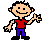 Siz bunun sadədən də sadə olduğuna əmin olduqdan sonra sevinəcəksiniz. Əsas ideya bundan ibarətdir – Web Page sadəcə mətn fayldır, özü də HTML faylıdır. Dəqiq olmalıdır. Bu ona görə HTML adlanır ki, Web Page sənədləri olan faylların tipi .html və ya .htm olur. HTML Hyper Text Mark-up Language (Hiperaktiv Mətn Marker Dili) sözünün abbreviaturudur. Bu dil çox sadədir, Onun brauzer tərəfindən kompilə edilən kodu ASCII formatda yazılmış mətndən ibarətdir. Müracıətlər, siyahılar,  başlıqlar, şəkillər və formalar HTML dilinin elementləri adlanır.Hipermətn sənədiHipermətn sənədi deyəndə digər sənədlərə müraciət olan sənəd başa düşülür. Bütün bunlar hipermətni ötürən HTTP (HyperText Transfer Protocol) protokolu vasitəsilə həyata keçirilir. Web sənədlərdəki informasiyanı onun daxilindəki sözə görə axtarıb tapmaq olar. Bu o deməkdir ki, hər bir Web brauzeri müəyyən müraciətlərə malikdir. Hipermüraciət adlanan bu müraciətlər milyonlarla Internet istifadəçisinə bütün dünyada mövcud olan informasiyanı axtarmağa imkan verir.Hipermətn dili məlumatı yalnız oxumaq imkanı verir. Bu o deməkdir ki, Web- səhifədə dəyişikliyi adi Şəbəkə istifadəçisi yox, yalnız onu yaradan şəxs apara bilər.Web-dizaynWeb-səhifəni bir neçə üsulla yaratmaq olar – sıfırdan başlamaq və ya mövcud şablon əsasında yaratmaq. Hər 2 halda yaratdığınız sənədin işləməyini adi WWW brauzeri vasitəsiə yoxlamaq olar.Əgər Sizdə şəkil, fon, marker və digər müxtəlif dizayn elementləri kolleksiyası varsa, onda Web-səhifə yaratmaq maraqlı bir məşğuliyyətə çevrilir. Və nəhayət yadda saxlayın ki, Sizə adi mətn faylını HyperText Markup Language formatına çevirmək üçün SOFT (proqram) lazımdır.Web-səhifələr üçün yaxşı redaktor bir tərəfdən HTML kodu redaktə etməlidir, digər tərəfdən isə ona birbaşa baxmaq imkanı verməlidir.Əgər Siz sıfırdan başlayırsınızsa, əvvəlcə mətni daxil və ya importə etməli, abzası formatlaşdırmalı, şəkli yerləşdirməlisiniz. Bütün şəkil və mətnlər bir qovluqda saxlanılır. Sonda bütün bunlar Sizə İnternet xidməti göstərənin sərt diskinə (HDD) göndərilir.INTERNETdə saytı iki cür yaradırlar:Hazır proqramlar vasitəsi ilə.HTML vasitəsi ilə.Hazır proqramlar vasitəsi ilə yaradılan sənədin müsbət cəhəti odur ki, bu proqramları istifadə etməklə tez bir zamanda WEB-səhifə yaratmaq olar, amma mənfi cəhət ondadır ki burada səhv çıxdıqda onu tapmaq çətin olur.HTML sənədindən istifadə etdikdə isə səhvin harda  olduğunu artıq bilirsən, lakin bu sənəddə WEB-səhifə yaratmağa vaxt çox gedir. Ona görə də HTML-i öyrənib sonra hazır proqramlardan istifadə etmək lazımdır. Hazır proqramlara misal olaraq Java Script Bylder, FrontPage və s. proqramları göstərmək olar.Biz burada HTML-i öyrənəcəyik.Gəlin başlayaq. Əgər Sizin HTML redaktorlar haqqında təsəvvürüz varsa, bu çox yaxşıdır. Əks halda eyb etməz. Belə halda HTML-i öyrənmək üçün ən yaxşı alət nədir? Əlbəttə ki, Notepad mətn redaktoru.Sizə yaratdığınız səhifəyə baxmaq üçün digər alət, hər hansı bir brouzer, məsələn Internet Explorer və ya Netscape Navigator lazımdır. Hansı brouzeri seçməyi Sizin öz öhdənizə buraxıram. Şəxsən mən Internet Explorerə üstünlük verirəm.HTML-də sənədi yazmaq üçün əvvəlcə Notepad və ya Wordpad-i çağırırlar.Sənədin HTML faylı olması üçün onu yaddaşda saxlayarkən faylın genişlənməsini HTM və ya HTML kimi yazmaq lazımdır.RənglərWeb-səhifələri yaradanda rənglərdən geniş istifadə olunur. Həm Web-səhifənin fonunu, həm də şriftləri rəngləmək olar.HTML-sənədlərdə rənglər RGB-indeks (Red, Green, Blue) vasitəsilə verilir.  İşıq nəzəriyyəsinə görə müxtəlif rənglər 3 rəngin Qırmızı (Red), Yaşıl (Green) və Göy (Blue) rənglərin qarışığından alınır. RGB-indeks hər hansı bir rəngin altı rəgəmli 16-lıq say sistemində yazılmış kodudur və aşağıdakı struktura malikdir:RRGGBBBurada RR, GG və BB	00  FF  diapazonunda dəyişir.RR – qırmızı rəngin, GG – yaşıl rəngin və BB – göy rəngin qarışıq həcmini bildirir.Minimal kod  000000, maksimal kod isə FFFFFF-dir.RGB-indeks rənglərin kodunun 16 milyon variantını verir. Lakin brauzer bu rənglərin hamısını göstərmir. Ona görə də təhlükəsiz rənglər adlanan və görünməsinə tam təminat verilən 256 rəngdən ibarət palitradan istifadə etmək məsləhətdir. Əks halda Siz verdiyiniz kodu brauzer palitradakı daha yaxın koda dəyişəcək.Aşağıdakı kodları yadda saxlamaq məsləhətdir:000000	- Black (Qara)FFFFFF	- White (Ağ)FF0000	- Red (Qırmızı)00FF00	- Green (Yaşıl)0000FF	- Blue (Göy)HTML-sənədlərdə rənglərin kodu əvəzinə onun adını göstərmək olar. Məsələn: FF0000 əvəzinə Red.Şəkillərlə işBu günki günə qədər GIF (Graphics Interchange Format) – qrafik formatı Internet-də ən əsas sayılır. Bu onunla əlaqədardır ki, GIF formatda saxlanan şəkil faylları yığcam olur. GIF qrafik faylı çox sıxır və sıxılma şəklin keyfiyyətinə praktiki təsir göstərmir.GIF-in rəqibi olan JPEG formatının yalnız bir üstünlüyü var: JPEG nəinki 256 rənglə (GIF-də rənglərin sayı 2 ilə 256 arasında ola bilər), hətta 16 milyon rəngi olan  tam rəngli şəkillərlə də işləyə bilir.Bundan başqa standart rənglər üçün JPEG formatı məsləhət deyil, çünki bu format qammanın bütün dolğunluğunu yadda saxlamır.GIF daha bir üstünlüyə malikdir. Bu qrafik format şəkildə şəffaf rənglər təyin  edə bilər, yəni şəklin bir hissəsi brauzerdə şəffaf olur.Beləliklə, GIF şəkildir, JPEG isə foto.HTML nədən başlayırMətn faylını HTML-faylına çevirmək üçün onun ".txt" tipini ".html" (və ya ".htm") tipinə çevirmək kifayət deyil. Birinci sətir qaydasına riayət etmək lazımdır:HTML-in hər hansı versiyasının tələblərinə cavab verən hər bir HTML-sənədi HTML-in versiyasını təqdim edən <!DOCTYPE> sətri ilə başlamalıdır. Görünüş adətən belə olur:<!DOCTYPE HTML PUBLIC "-//W3C//DTD HTML 4.0 Final//EN">Bu sətir brauzerə bildirir ki, HTML 4.0 versiyasının beynəlxalq versiyasına uyğun gəlir.Birinci sətir informasiya xarakteri daşıdığından onu verməmək də olar.İstənilən bir işin, tədbirin (bu görüş, konsert, dərs, qonaqlıq və s. ola bilər) başlanğıcı və sonu olmalıdır. Həyatda adi görüşmə prosesini nəzərdən keçirək. Görüşəndə "SALAM" deyirik, vidalaşanda isə "SAĞ OL". "SALAM" sözü görüşün başlanmasına, "SAĞ OL" isə qurtarmasına işarədir. İstənilən fikrin başlanğıcı və sonu olur. HTML təlimatı da ayrı-ayrı təkliflərdən ibarət olur. Hər təklif başlanğıc və sona  malik olmalıdır.İndi isə Notepad proqramını yükləyin və aşağıdakı sətirləri yığın ...<BODY></BODY>Gördüyünüz hər sətir teq (tags) adlanır. Bunlar başlanğıc və son teqləridir. Əksər teqlər son teqə malikdir. Siz teqə '/' simvolu əlavə etməklə son teq ala bilərsiniz. Bəzi teqlər son teqə malik olmurlar.Teqi Brouzerlə danışmaq üçün vasitə hesab etmək olar. Siz indicə Brouzerə bildirdiniz ki, "Bu HTML sənədin başlanğıcıdır." <HTML> və "Bu HTML sənədin sonudur." </HTML>. Biz indi bu iki teqin arasını doldurmalıyıq.Hər bir HTML sənədin adı olmalıdır. Bu ad bir cüt HEAD teqinin daxilindəolmalıdır. HEAD sözünün mənası baş deməkdir, yəni bu teq HTML sənədin başlığıdır. Sizin HTML sənədinin adına görə digər brauzerlər informasiyanı tapa bilirlər. Ad mətndən kənarda, ekranın yuxarısında ayrıca görünür. Adın maksimal uzunluğu 40 simvol ola bilər.HEAD teqi sənəd haqqında texniki məlumat verən TITLE, BASE, STYLE, LINK və META elementləri üçün konteynerdir (Bax: Əlavə 1).<HTML><HEAD></HEAD></HTML>İndi Siz HEAD teqinə TITLE teqini əlavə etməlisiniz.<HTML><HEAD><TITLE></TITLE></HEAD></HTML><TITLE> teqi sənəddə vacib teqlərdəndir. Onun uzunluğunu 64 simvoldan artıq eləmək məsləhət deyil. Sənədin adının mənası olmalıdır, çünki bu ad robot-proqramlar tərəfindən axtarış sistemlərinin verilənlər bazasına daxil edilir.Və nəhayət səhifənin gövdəsini (yəni əsas təkliflər olan mətni) özündə saxlayan BODY teqini daxil edirik. O HTML-sənədin görünən hissəsini təyin edir. Sənəddə yalnız bir BODY teqi olmalıdır.<HTML><HEAD><TITLE></TITLE></HEAD><BODY></BODY></HTML>Gəlin indi səhifəmizi daha oxunuqlu edək, yəni TİTLE teqinin daxilində  səhifənin adını verək. BODY teqinin daxilində isə ekrana çıxarmaq istədiyimiz müəyyən mətni yazaq.<HTML><HEAD><TITLE> İlk Web Page </TITLE></HEAD><BODY>Web Page yaradanlara salam!!!</BODY></HTML>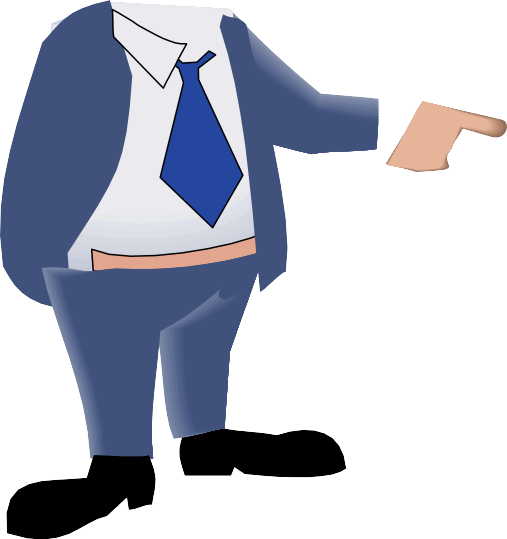 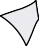 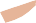 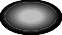 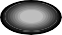 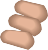 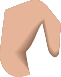 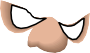 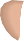 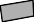 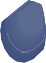 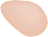 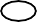 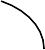 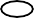 </HTML>FormatlamaFormatlama 2 cür olur: bilavasitə formatlama və müəllif formatlaması. Əgər  Siz<pre> teqindən istifadə edirsinizsə, onda formatlama müəllif formatlaması adlanır.<body><pre>Aşağıdakı teqlər bilavasitə formatlamaya aiddir:<p> -paraqraf.<hr> -üfqi xətt.<br> -sətrin ayrılması.ŞərhlərŞərh – HTML-sənəddəki bu mətn hissəsi brauzer tərəfdən görünmür (rədd edilir). Şərh ilk növbədə sənədin müəllifinə lazımdır. Müəllif burada öz qeydlərini (tarix, vaxt, versiya, xüsusi əlamətlər və s.) göstərə bilər. Şərh mətndə istənilən yerdə ola bilər. Yazılış forması:<!--  Şərhin mətni --> <!--  Burada yazılan mətn ekranda görünmür. -->Sərlövhələr (başlıqlar) və altsərlövhələrHTML dili altı səviyyə sərlövhələrlə işləməyə imkan verir. Birinci səviyyə ən əsasıdır. Ona daha çox diqqət yetirilir. Digər sərlövhələr isə məsələn, qalın şriftlə və ya çəpinə hərflə göstərilə bilər.HTML-də birinci səviyyəli sərlövhə <H1> kimi işarə edilir:<Hn ALIGN=LEFT | CENTER | RIGHT > Mətn </Hn>Burada n sərlövhənin səviyyəsini bildirir, yəni 1, 2, 3, 4, 5 və ya 6. HTML-də birinci səviyyəli sərlövhə sənədin adı ilə üst-üstə düşə bilər.<H1> və </H1> Birinci səviyyəli sərlövhə.<H2> və </H2> İkinci səviyyəli sərlövhə.<H3> və </H3> Üçüncü səviyyəli sərlövhə.<H4> və </H4> Dördüncü səviyyəli sərlövhə.<H5> və </H5> Beşinci səviyyəli sərlövhə.<H6> və </H6> Altıncı səviyyəli sərlövhə.Üfqi xətkeş<HR>  Üfqi  xətkeş.  Mətni  üfqi  xətlə  məntiqi  ayırır.  Bunun  üçün  vacib yerdə<HR> teqi qoymaq lazımdır. Aşagıdakı parametrlərə malikdir:<HR ALIGN=LEFT|CENTER|RIGHT SIZE=nn WIDTH=mm|mm% NOSHADE>Yalnız <HR> teqini yazdıqda xətkeş səhifənin bütün enini tutacaq.<HR WIDTH="75">  Bu  halda üfqi  xətt  ekran  səhifəsinin  tam  eninin  75%-nitutacaq.Bütöv bir paraqrafHTML dilində sətrləri bölmək prinsipial  məna kəsb etmir. Bu o deməkdir ki,  Sizsənədinizin sətirlərini istənilən yerdə bölə bilərsiniz. Bu onunla əlaqədardır ki, hipermətn sənəddə ardıcıl sətirlərdə gələn mətn hissələri bütöv bir mətnə çevrilir. Sizin çox sayda probel verməklə ara məsafəni böyütmək cəhdiniz heç bir nəticə verməyəcək.Məsələn:HTML-sənəddə yazılmış mətnBu	bir	yoxlama	testidir.Sən	necə	istəyirsən		yaz. Brauzer   artıq  boşluqları  çap	etməyəcək.Brauzerin ekrana çıxardığı görüntüBu bir yoxlama testidir. Sən necə istəyirsən yaz. Brauzer artıq boşluqları çap etməyəcək.AMMA! Əğər mətn hissəsi <P> və ya <BR> teqindən sonra gəlirsə, onda bu hissə yeni sətirdən başlayacaq. Fərq yalnız ondadır ki, mətn <P> teqindən sonra gələndə ondan əvvəl əlavə sətir əmələ gəlir,  <BR> teqindən sonra gələndə isə belə  boş sətir əmələ gəlmir. Dediklərimizdən belə çıxırki, 1 <P> teqinin yaratdığı effekti  almaq üçün 2 <BR> teqi yazmaq lazımdır.Məsələn:HTML-sənəddə yazılmış mətnBu bir yoxlama testidir. <P>Sən necə istəyirsən yaz. <br>Brauzer artıq boşluqları çap etməyəcək.Brauzerin ekrana çıxardığı görüntüBu bir yoxlama testidir.Sən necə istəyirsən yaz.Brauzer artıq boşluqları çap etməyəcək.Şriftləri idarəetməŞriftin ölçüsünü dəyişmək üçün <FONT> teqini SIZE= atributu ilə tətbiq etmək lazımdır. Burada 2 variant ola bilər:<FONT SIZE=1>	və	<FONT SIZE="+1">  (<FONT SIZE="-1">)Birinci variantda şriftin mütlət ölçüsü verilir, ikinci halda isə şriftin cari ölçüsündən 1 vahid böyük (kiçik) ölçü götürülür. HTML dilində şriftlər üçün şərti vahıdlə göstərilən yeddi (1-7) əsas ölçü götürülüb.Susma halında əgər <BASEFONT> teqi ilə baza ölçüsü götürülməmişsə, ölçü 3 götürülür.<FONT> teqində COLOR= atributu ilə şriftə rəng vermək olar. "#0000FF"> və</FONT> Şriftin rəngini dəyişmək üçün teqlər.QEYD: SIZE və COLOR parametrlərini bir FONT teqində vermək olar. Məsələn:<FONT SIZE=-n COLOR="#0000FF"> >  ..... </FONT>FONT teqi COLOR atributuna malikdir. Yazılış qaydası belədir:<FONT COLOR="#FF0000"> və ya <FONT COLOR=Red>Yazılışdan göründüyü kimi rəngin  kodundan əvvəl	#	simvolu qoyulur və bu yazılış dırnaq işarəsi daxilinə alınır.Yadda  saxlamaq  lazımdır  ki,  bu  rəng  <FONT  COLOR="#FF0000">      teqi</FONT > teqi ilə bağlana qədər qüvvədə qalır!Susma halında şriftlərin rəngi qara olur. Əgər Siz mətnin ümumi rəngini əvvəldən dəyişmək istəyirsinizsə, onda BODY teqinin TEXT atributundan istifadə edə bilərsiniz. Yazılış qaydası belədir:<BODY TEXT="#0000FF"> və ya <BODY BGCOLOR=Blue>Bu zaman susma halında şriftin rəngi BODY teqinin TEXT atributunda göstərilən rəng olacaq.<B> və </B> Mətni (sözü, hərfi) qalın şriftlə vermək üçün.<I> və </I> Mətni (sözü, hərfi) maili (Italic) şriftlə vermək üçün.<U> və </U> Mətnin (sözün, hərfin) altından xətt çəkmək üçün.Məsələn:HTML-sənəddə yazılmış mətn<U>Hava</U> <I>yaman</I> <B>istidir</B>Brauzerin ekrana çıxardığı görüntüHava yaman istidir<BLINK> və </BLINK> Bu iki teq arasında olan mətn sayrışacaq (titrəyərək, yanıb-sönərək).Fonun tərtibatıAdətən susma halında fonun rəngi ağ olur. Əgər fonu dəyişmək istəsəniz, Siz 2 imkandan istifadə edə bilərsiniz:fona yeni rəng vermək;fona şəkil vermək.Fona rəng vermək üçün BODY teqinin BGCOLOR atributundan istifadə etmək lazımdır.	Yazılış qaydası belədir:<BODY BGCOLOR="#00FF00"> və ya <BODY BGCOLOR=Green>Belə yazılışdan sonra Web-səhifənin fonunun rəngi yaşıl olacaq.Əgər fona şəkil vermək istəyirsinizsə, onda BACKGROUND atributundan istifadə etmək lazımdır.	Yazılış qaydası belədir:<BODY BACKGROUND="image.gif">Əgər şəkil faylı Sizin mətn yerləşən qovluqda yerləşirsə belə yazılış düzgündür.Əks halda dəqiq ünvan göstərilməlidir. Məsələn: BACKGROUND="Photo/Dama2.gif"və yaBACKGROUND=".. /Photo/Dama2.gif"Birinci halda şəkil cari qovluğun içindəki Photo qovluğundan çağırılır.İkinci halda ".. /" bildirir ki, cari qovluqdan çıxıb Photo qovluğundan Dama2.gif şəklini çağırmaq lazımdır.SiyahılarNömrələnmiş Siyahılar (Ordered List)Məlumatı nömrələnmiş siyahılar şəklində vermək üçün lazımdır. Siyanının hər bir elementi (List Item) brauzer tərəfindən yeni sətirdən göstərilir və avtomatik onun siyahıda tutduğu yerə uyğun nömrəsi verilir.Yazılışı<OL><LI>...<LI>......</OL>Məsələn:Ağac üç hissədən ibarətdir:<OL><LI>kök,<LI>gövdə,<LI>budaq.</OL>Ekranda görünüşAğac üç hissədən ibarətdir:kök,gövdə,budaq.Nömrələnməmiş Siyahılar (Unordered List, Unnumbered List)Məlumatı sadə siyahı şəklində vermək üçün istifadə edilir. Siyanının hər bir elementinin qarşısında nişan (bullet) qoyulur.Yazılışı<UL><LI>...<LI>......</UL>Məsələn:<UL><LI>Bu – siyahının birinci elementidir.<LI>İkinci element.<LI>Üçüncü element.</UL>Ekranda görünüşBu – siyahının birinci elementidir.İkinci element.Üçüncü element.Siyahı-menyu  (Menu List)Məlumatı siyahı-menyu şəklində vermək üçün istifadə edilir. Siyahının hər bir elementi ayrıca sətirdə verilir. Bu siyahını <UL>...</UL> konstruksiyasına nəzərən daha kompakt verməyə imkan verir.Yazılış<MENU><LI>...<LI>......</MENU>Məsələn:<MENU><LI>Bu siyahı-menyunun birinci elementidir.<LI>İkinci element.<LI>Üçüncü element.</MENU>Ekranda görünüşBu siyahı-menyunun birinci elementidir. İkinci element.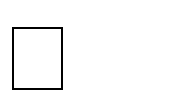 Üçüncü element.Siyahı-indeks  (Directory List)Qısa yazıları (adətən 20 simvoldan az) siyahı-indeks şəklində vermək üçün istifadə edilir. Siyahını bir neçə sütunda verməyə imkan verir (adətən 24 simvol addımla).Yazılış<DIR><LI>...<LI>......</DIR>Məsələn:<DIR><LI>A-L<LI>M-S<LI>T-Z</DIR>Ekranda görünüş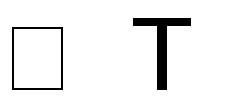 Sözlük (Qlossari) (Definition List)Adından göründüyü kimi bu format sözlük yaratmaq üçün istifadə edilir. Terminlər (terms) <DT> teqi ilə başlayan sətirdə, izahı (definitions) isə <DD> teqi ilə başlayan sətirdə yerləşir. Bütün bu konstruksiya <DL> və </DL> teqləri arasına alınır. Brauzer terminlərli və izahları ekrana müxtəlif cür çıxarır. Məsələn: İzahlar terminlərə nəzərən sola sürüşmüş vəziyyətdə görünür.Yazılış<DL><DT>...<DD>...<DT>...<DD>......</DL>Məsələn:<DL><DT> Neft<DD>Azərbaycanın "Qara qızıl" adlanan sərvətidir.<DT> Azərbaycan<DD> Qafqazda yerləşən müstəqil dövlətdir.<DT> Erməni<DD> Ən murdar millət. Türkün qan düşməni.</DL>Ekranda görünüşNeftAzərbaycanın "Qara qızıl" adlanan sərvətidir.AzərbaycanQafqazda yerləşən müstəqil dövlətdir.ErməniƏn murdar millət. Türkün qan düşməni.Bir-birinə daxil olan siyahılar (Nested Lists)Müxtəlif tip siyahılar bir-birinə daxil ola bilərlər. Ona görə başlanma və bağlamateqlərini düzgün ardıcıllıqla yerinə  qoymaq lazımdır.Məsələn:<OL><LI>Bu nömrələnmiş siyahının birinci elementidir. Onun içində bir-birinə daxil olan siyahılar var.<UL><LI>Daxil olan siyahının birinci elementi.<LI>İkinci.<LI>Üçüncü.</UL> Nömrələnmiş siyahının birinci elementi.<LI>.</OL>Ekranda görünüşBu nömrələnmiş siyahının birinci elementidir. Onun içində bir-birinə daxil olan siyahılar var.Daxil olan siyahının birinci elementi.İkinci.Üçüncü.Nömrələnmiş siyahının birinci elementi.Cədvəllərlə işHTML-də ixtiyari cədvəl <TABLE> teqi ilə təyin edilir. <TABLE> və </TABLE> teqləri arasında yerləşən hər şey cədvəl hesab edilir. Lakin tələsməyin! Əgər siz aşağıdakı formada nəsə yazsanız pərişan olacaqsınız.<TABLE>Bu cədvəldir?</TABLE >Nəticədə brauzer ekrana sadəcə mətn çıxardacaq. Məsələ ondadır ki, cədvəl yaratmaq azdır, gərək onun daxilində heç olmasa bir sətir və bir sütun yaratmaq lazımdır.<TABLE><TR></TR></TABLE><TD></TD>Bu cədvəldir?Yenə ekranda cədvəl əvəzinə sadəcə mətn görünəcək. Əgər biz bir oyuqlu cədvəl yaratmaq istəyiriksə və onda mütləq həmin oyuğun çərçivəsinin qalınlığını göstərmək lazımdır.<TABLE BORDER=”3”><TR></TR></TABLE ><TD>Bu cədvəldir!</TD>Bu artıq cədvələ oxşayır.Cədvəlin əsas atributlarıYuxarıdakı misalda bizim cədvəlin eni mətnin uzunluğu qədərdir. WIDTH= atributu vasitəsilə cədvəlin arzu olunan uzunluğunu ala bilərik. Məsələn:<TABLE  WIDTH=”50” BORDER=”3”>yazılışından sonra ekranda eni 50 piksel olan cədvəl alınacaq. Əgər WİDTH=50% yazsaq, onda cədvəl brauzerin ekranının eninin yarısını tutacaq.Mətnin cədvəlin çərçivəsinə birləşməsini istəmirsinizsə, onda CELLPADDİNG= atributundan istifadə edə bilərsiniz. Onun qiyməti mətnin oyuqların sərhəddindən hansı məsafədə aralı olacağını göstərir. Bu atributu daha əyani başa düşmək üçün qiyməti böyük, məsələn, 20 götürək:<TABLE  WIDTH=”50”  BORDER=”3” CELLPADDİNG=”20”><TR><TD>Bu cədvəldir!</TD></TR></TABLE>Normal vəziyyətdə CELLPADDİNG= atributunun ölçüsü təqribən 3-5 nöqtə götürülür ki, mətn cədvəlin sərhədinə bitişməsin.Daha  bir  CELLSPACİNG=  atributu  cədvəlin  oyuqları  arasındakı     məsafənigöstərir.<TABLE WIDTH=”50%” BORDER=”3”  CELLSPACİNG=”6” CELLPADDİNG=”20”><TR><TD>Bu cədvəldir!</TD></TR></TABLE>İnternet	Explorer	də	daxil	olmaqla	bəzi	brauzerlər	cədvəlin	çərçivəsini rəngləməyə  imkan  verir.  Bunun  üçün  BORDERCOLOR=  atributundan  istifadə edilir.Əgər çərçivəni qabarıq etmək istəyirsinizsə, BORDERCOLORLİGHT= (çərçivənin  parlaq tərəfinin rəngi) və BORDERCOLORDARK= (çərçivənin tünd tərəfinin rəngi) atributlarından istifadə edə bilərsiniz.BGCOLOR atributunun köməyi ilə cədvəlin oyuqlarını rəngləmək olar. Bu atributun qiyməti <BODY> teqinin BGCOLOR= atributundan fərqli ola bilər.Gəlin indi 2 oyuqlu cədvəl yaradaq.<TABLE WIDTH=”50%” BORDER=”6” CELLSPACİNG=”6” CELLPADDİNG=”20” ALİGN=”Center” BORDERCOLORLİGHT=”Lime” BORDERCOLORDARK=”green” BGCOLOR=”#DFFFDF”><TR><TD> Birinci oyuq </TD><TD> İkinci oyuq  </TD></TR></TABLE>Gəlin cədvələ ikinci sətri əlavə edək:<TABLE WIDTH=”50%” BORDER=”6” CELLSPACİNG=”6” CELLPADDİNG=”20” ALİGN=”Center” BORDERCOLORLİGHT=”Lime” BORDERCOLORDARK=”green” BGCOLOR=”#DFFFDF”><TR></TR><TR></TR><TD> Birinci sətir birinci sütun </TD><TD> Birinci sətir ikinci sütun </TD><TD> İkinci sətir birinci sütun </TD></TABLE>İkinci sətirdə bir sürun olduğundan ikinci sütunun yerində boşluq qalacaq. Əgər ikinci sütunu boş sütun göstərmək istəsək, <TD> </TD> yazısını əlavə etmək  kifayət deyil. Çünki oyuğun çərçivəsi görünməyəcək. Bu 2 teq arasında &nbsp; simvolunu da daxil etmək lazımdır.<TD> &nbsp; </TD> Onda cədvəl normal formanı almış olar:Bu vaxta kimi biz yalnız <TABLE> teqinin atributlarından danışırdıq. <TR> və<TD> teqlərinin də atributları var. Bunlar BGCOLOR=, BORDERCOLOR=, BORDERCOLORDARK= və ALİGN= atributlarıdır. Onların qiyməti bir sətrə və ya bir oyuğa şamil edilir. Bunlardan başqa VALİGN= atributu da var. Bu atributun köməyi ilə mətnin şaquli vəziyyəti nizamlanır. Aşağıdakı qiymətləri alır:top (yuxarı) – yuxarı sərhəddə görə nizamlayır; bottom (aşağı) – aşağı sərhəddə görə nizamlayır;middle (orta) – sətrin (oyuğun) orta xəttinə görə nizamlayır.Sütunların enlərini idarəetməƏvvəlki misallardakı cədvəllərə fikir versəniz görərsiniz ki, bu cədvəllərdəki sütunların eni müxtəlifdir. Daha doğrusu mətn uzun olduqca en də böyüyür. Lakin sütunların enlərini də idarə etmək olar. Bunun üçün WIDTH= atributundan istifadə edilir. Əgər biz birinci oyuqda <TD WIDTH=50%> göstərsək, onda ikinci oyuğun da eni birinci oyuğun eninə bərabər olacaq. WIDTH= atributunda eni faizlə və piksellə vermək olar. Əslində bütün oyuqlara en vermək düzgün deyil. Çünki, sütundakı oyuqların hamısının eni adətən bərabər olur.Oyuqları birləşdirməkBəzən cədvəllərdə birləşmiş oyuqlara rast gəlinir, yəni yan-yana gələn bir neçə oyuq birləşir. Bunu COLSPAN= (qonşu sütunları birləşdirmək) və ROWSPAN= (qonşu sətirləri birləşdirmək) atributları ilə etmək olar.<TABLE WIDTH=”50%” BORDER=”6” CELLSPACİNG=”6” CELLPADDİNG=”20” ALİGN=”Center” BORDERCOLORLİGHT=”Lime” BORDERCOLORDARK=”green” BGCOLOR=”#DFFFDF”><TR><TD WIDTH="33%"> Birinci sətir birinci sütun </TD><TD WIDTH="33%"> Birinci sətir ikinci sütun </TD><TD ROWSPAN="3"> Üçüncü sütunun üç oyuğu bütöv bir oyuq şəklində birləşiblər </TD></TR><TR><TD	COLSPAN="2">	Bu	hər	ikinci	sətrin	hər	iki	sütununu birləşdirən yeganə oyuğudur </TD></TR><TR></TR><TD> Üçüncü sətir birinci sütun </TD><TD> Üçüncü sətir ikinci sütun </TD></TABLE>Nəticə aşağıda verilib. Gördüyünüz kimi burada üç oyuğu olan üç sütun təsvir edilib. Ancaq birinci sətrin üçüncü sütunu ROWSPAN="3" atributu vasitəsilə üçüncü sütunun digər sətirləri ilə birləşib. Ona görə də biz növbəti sətirlərdə üçüncü sütunu yaddan çıxara bilərik, yer artıq tutulub. Nəticədə üçüncü sütunda bir oyuq var. İkinci sütunda isə COLSPAN="2"> atributunun hesabına birinci və ikinci sütunlar birləşib.Mətnin fərqləndirilməsiHTML-sənəddə mətn aşağıdakı üsullardan biri ilə fərqləndirilə bilər:<cite> -sıtat </cite><code> - proqram kodu </code><dfn> - tərif </dfn><em> - məntiqi aksent </em><kbd> - klaviaturdan daxiletmə </kbd><samp> - kompüterin məlumatı (xəbərdarlığı) </samp><strong> - ğüclü aksent </strong><var> -dəyişən </var>Qrafikanın HTML-sənədə salınmasıTəsvirin qrafik fayldan daxil edilməsi  (Inline Image)HTML-sənədə GIF, JPEG və bəzi digər formatlı qrafik fayllar daxil etmək olar. WWW – də əsasən GIF və JPEG formatlı fayllardan istifadə edilir.Yazılışı<IMG SRC="faylın ünvanı"ALIGN= left | right | top | texttop | middle | absmiddle | bottom | absbottom WIDTH=nnn HEIGHT=nnn HSPACE=nnn VSPACE=nnn ALT="alternativ mətn">Şəklin səhifədə yerləşməsini bildirən ALIGN, WIDTH, HEIGHT, HSPACE və VSPACE atributları vacib deyil. Alternativ mətni bildirən ALT atributu isə vacibdir. Çünki o qrafik olmayan baruzerlərdə istifadə olunur. SRC atributu brauzerə qrafik faylın yerləşdiyi yer haqqında məlumat verir.Məsələn:<IMG SRC="gsdog.gif" ALT="German Shepherd">S-a-l-a-m !Ekranda görünüşS-a-l-a-m !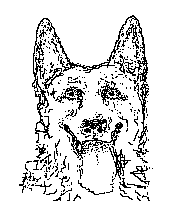 Brauzer qrafik faylı harada axtarmalıdır?Brauzerin HTML-sənədə qoşulmuş şəkli tapması üçün qrafik faylın WWW- fəzasında adını və yerləşdiyi yeri vermək lazımdır. HTML-sənədlə qrafik faylın bir-birinə nəzərən yerləşməsindən asılı olaraq qrafik faylın ya mütləq URL-ünvanı, ya da HTML- sənədin faylının yerləşdiyi qovluğa nəzərən nisbi URL-ünvanı göstərilməlidir. İndi 3 vəziyyəti araşdıraq:Qrafik fayl HTML-sənədin yerləşdiyi eyni serverdə və eyni qovluqda yerləşir;Qrafik fayl HTML-sənədin yerləşdiyi eyni serverdə, lakin digər qovluqda yerləşir;Qrafik fayl və HTML-sənəd müxtəlif serverdə yerləşir.Bu 3 halın hər birində faylın mütləq (tam) URL-ünvanını vermək olar. Mütləq URL-ünvanda protokolun adı, serverin ünvanı, portun nömrəsi (əgər susma halında qəbul olunmuş 80 saylı portdan fərqlənirsə), qovluğun adı və faylın adı göstərilir. Lakin birinci iki halda mütləq URL-ünvanı vermək nəinki, izaflikdir, həm də məqsədəuyğun deyil.Birinci halda yalnız faylın adını vermək kifayətdir.Yazılışı<IMG SRC="faylın adı" ALT="...">Məsələn:<IMG SRC="mailbox.gif" ALT="Mail Box">İkinci halda faylın adından əlavə faylın yerləşdiyi qovluğun adını vermək kifayətdir. Sənədi WWW-serverdən yükləyəndə əsas (ana) qovluq kimi serveri sazlayanda verilən document root directory götürülür. Lokal diskdən yükləyəndə əsas (ana) qovluq kimi fayl sistemindəki əsas (ana) qovluq başa düşüləcək. Qovluqların adı UNIX sisteminin qaydalarına uyğun verilir:Altqovluqlar DOS-dakı kimi tərsinə çəpinə xəttlə (\) deyil, adi çəpinə xəttlə (/) ayrılırlar;"/" ünvanın əvvəlində	olanda  ünvanın  baçlanğıcı  əsas  qovluqdan, əks halda HTML-sənədin olduğu qovluqdan hesablanır;bir nöqtə "." cari qovluğu, iki nöqtə ".." isə cari qovluqdan bir səviyyə yuxarı qovluğu bildirir..Yazılışı<IMG SRC="qovluğun_adı/faylın_adı" ALT="...">Üçüncü halda mütləq ünvan göstərilməlidir.Yazılışı<IMG SRC="http://serverin_adı:portun_nömrəsi/qovluğun_adı/faylın_adı" ALT="...">Beləliklə, aydın olur ki, fayl HTML-sənədə nə qədər yaxındırsa, onun koordinatları haqqında bir o qədər az məlumat verilir.Şəklin WWW-səhifədə yerləşməsi (Alignment)Vacib olmayan ALIGN atributu vasitəsilə <IMG ...> teqində səhifədə təsvirin mətnə və digər təsvirlərə nəzərən yerini idarə etmək olar.YazılışıALIGN=left | right | top | texttop | middle | absmiddle | bottom | absbottom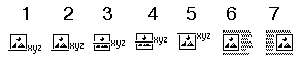 ALIGN=bottom – təsvirin aşağı sərhəddi ondan sonra gələn sətrin baza xətti ilə düzlənir.*ALIGN=absbottom - təsvirin aşağı sərhəddi ondan sonra gələn sətrin aşağısı ilə düzlənir.*ALIGN=absmiddle - təsvirdən sonra gələn sətrin ortasından keçən üfqi xətt təsvirin ortası ilə düzlənir.ALIGN=middle - təsvirdən sonra gələn sətrin baza xətti təsvirin ortası ilə düzlənir.ALIGN=top - təsvir sətrin ən hündür obyekti ilə düzlənir.*ALIGN=texttop - təsvir sətrin ən hündür simvolu ilə düzlənir.*ALIGN=left – təsvir pəncərənin sol sərhəddi ilə düzlənir, ondan sonra gələn mətn isə onu sağdan bürüyür.*ALIGN=right - təsvir pəncərənin sağ sərhəddi ilə düzlənir, ondan sonra gələn mətn isə onu soldan bürüyür.Şəklin eni və uzunu (Width and Height)WIDTH və HEIGHT atributlarının köməyi ilə şəklə piksellərlə ölçü verilir. Bunun üstünlüyü ondadır ki, brauzer HTML-sənədi yükləyəndə şəkil hələ yüklənməmiş, ölçülərini bildiyi üçün, ona ekranda yer ayırır və şəkil yüklənənə qədər mətni ekranda göstərə bilir. Bu isə əsas mətni tez oxumağa imkan yaradır. Şəklin ölçüsünü bilməyəndə, brauzer əvvəlcə şəkli yükləyir, ondan sonra şəklin ölçüsünə uyğun mətni və digər elementləri ekranda yerləşdirir. Gec yüklənən səhifə həmişə əsəbləri oynadır və çox vaxt onu sonadək yükləmədən prosesi dayandırırlar. Çox vaxt sonralar belə səhifəyə bir daha müraciət etmirlər.Verilən ölçü şəklin əslinin ölçüsündən böyükdürsə, şəkil böyüdülür,    əks haldakiçildilir.Məsələn:<IMG SRC="GSDog.gif" width=52 height=130 ALT="Alman ovçarkası">S-a-l-a-m !Üfqi və şaquli çıxıntı (Horizontal and Vertical Spaces)Mətn şəklə yapışanda görünüş pis alınır. Bu halda mətnlə şəkil arasında məsafə (boşluq) vermək məsləhətdir.Yazılışı HSPACE=nnn VSPACE=nnnHarada ki,  nnn – məsafənin piksellərlə ölçüsüdür.Məsələn:!<IMG SRC="gsdog.gif" ALIGN=left hspace=20 vspace=20 ALT="Alman ovçarkası">Burada şəkildən solda və yuxarıda 20 piksel məsafə buraxılıb.Alternativ mətn (Alternate Text)Bəzi brauzerlər qrafika ilə işləyə bilmirlər, ekrana yalnız HTML-sənəddə olan mətni çıxarırlar. Bundan başqa WWW-serverlə Müştəri arasında  informasiya  mübadiləsi aşağı sürətlə gedəndə vaxta qənaət etmək məqsədi ilə təsvirin görünüşünü saxlayıb yalnız mətnə baxa bilərsiniz. Bu halda şəklin yerində boşluq alınsın deyə istfadəçiyə şəkil haqqında alternativ mətn formasında məlumat verilir.Yazılışı ALT="alternativ mətn" Məsələn:<IMG SRC="gsdog.gif" ALT="Alman ovçarkası">S-a-l-a-m !MüraciətlərHTML dili mətn və ya şəkli digər hipermətn sənədlə əlaqələndirməyə imkan verir. Mətn adətən rəngi və ya altından xətt çəkilməyi ilə fərqlənir.Hipermüraciət üçün <A> teqindən istifadə edilir. YADDA SAXLA! A hərfindən sonra probel (boş sahə) qoyulmalıdır.A teqı HTML dilinin mahiyyətini təşkil edir. Bu teq NAME və HREF atributlarına malıkdır.HREF - əgər HREF atrıbutu iştirak edirsə, onda <A...>...</A...> elementi arasın- dakı mətn hipertekst olur. Əgər bu hipertekst istifadəçi tərəfindən seçilərsə, onda bu hipertekst uyğun dokumenti çağıracaq.HTML-sənədlərdə hiperəlaqə (Hyperlinks)Bildiyiniz kimi HTML-sənədlər hipermətnli olur. Bu o deməkdir ki, HTML- sənəddəki mətnin və ya şəklin bir hissəsi həmin sənədin və ya Internet şəbəkəsindəki digər sənədin müəyyən hissəsinə müraciət edə bilər. Belə müraciət hipermətn əlaqə (hypertext link), hipermətn müraciət (hypertext reference) və ya sadəcə hiperəlaqə adlanır. Mətnin və ya şəklin hipermüraciəti göstərən vizual hissəsi lövbər (anchor), və  ya isti ləkə (hot spot) adlanır. Brauzer lövbəri müəyyən qaydada mətnin digər hissəsindən fərqləndirir (altından rəng çəkir, ya da rəngini dəyişir). İnternet istifadəçisi klaviatur və ya mouse-un köməyi ilə hipermüraciəti seçəndə, brauzer bu lövbərlə əlaqəli sənədi yükləməyə çalışır.Yazılışı<A HREF="URL ünvan">lövbər</A> Müraciət yaratmaq üçün:<A yığın;HREF="filename"> daxil edin;> -dən sonra hipermüraciətin mətnini daxil edin;</A> teqini yığın.Məsələn, hipermətn müraciətlərindən biri belə ola bilər:<A HREF="Test.html">Testlər</A>Burada Testlər sözü Test.html sənədinə müraciət edərək hipermətn müraciəti əmələ gətirir.Əgər müraciəti olan sənəd digər direktoriyada (qovluqda) yerləşirsə, onda belə müraciət nisbi müraciət adlanır:<A HREF="Test/Test.html">Testlər</A>Qeyd: hipermüraciətinin lövbəri kimi qrafik fayldan olan şəkil də qoşmaq olar. Bu halda şəklin istənilən yerində sıxdıqda hipermüraciəti seçmiş oluruq.Məsələn:Lətifə oxumaq istəyirsənsə, gördüyün <A HREF="10Latifa.html"><IMG SRC="face.gif" ALT="Face"></A> gülən adam şəklinə sıx.Ekranda görünüşLətifə oxumaq istəyirsənsə, gördüyün  gülən adam şəklinə sıx.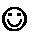 Eyni WWW-serverdə və ya lokal diskdə yerləşən və eyni qovluqda olan sənədlə hiperəlaqə yaratmaq.Bu halda əlaqəsi olan faylın adını vermək kifayətdir.Məsələn:<A HREF="publications.html">Müəllimlərin çap edilmiş məqalələr toplusu</A> üç yüzdən artıq məqaləni əhatə edir.Eyni WWW-serverdə və ya lokal diskdə yerləşən və digər qovluqda olan sənədlə hiperəlaqə yaratmaq.Bu halda qovluğun nisbi adını və faylın adını vermək kifayətdir.Məsələn:Tutaq	ki,	HTML-sənəd	/usr/students/vasya/public_html	qovluğunda,	əlaqəli my_publications.html və resume.html HTML-sənədlərı isə usr/students/vasya/public_html/personal_info qovluğunda yerləşir. Onda hiperəlaqə belə olacaq:Maraqlı şəxslər mənim <A HREF="personal_info/resume.html">qeydlərimi</A> oxusun və <A HREF="personal_info/my_publications.html>çap olunmuş məqalələrlə</A> tanış olsun.Digər WWW-serverdə yerləşən sənədlə hiperəlaqə yaratmaq.Bu halda HTML-sənədin URL-ünvanı tam göstərilməlidir.Məsələn:http://bunny.cs.uiuc.edu:8000/302/index.html sənədi ilə hiperəlaqə.Professor X-in apardığı <A HREF="http://bunny.cs.uiuc.edu:8000/302/index.html"> CS302 Software Engineering</A> kursu yeni təlim metodlarında bəhs edir.Ekranda belə görünəcəkProfessor X-in apardığı CS302 Software Engineering kursu yeni təlim metodlarından bəhs edir.Elektron poçt serveri (Mail Server) Ilə hiperəlaqəBəzən HTML-sənəddə əlaqə üçün e-mail ünvana məktub göndərmək təklif olunur. Bu halda "mailto:" elementindən istifadə edilir:Məsələn:<A HREF="mailto:agahramanov@hotmail.com">Sizin məktubları gözləyirəm!</A>Ekranda belə görünəcəkSizin məktubları gözləyirəm!HTML-sənədin müəyyən bölməsinə hipermüraciətSiz nəinki, konkret HTML-sənədə, ümumiyyətlə belə sənədin hədəf (target) adlanan müəyyən hissəsinə də müraciət edə bilərsiniz. Hədəfə müraciətlənən hipermüraciəti seçəndə, brauzer əlaqəli sənədi yükləyir və hədəf göstərilmiş yerdən başlayaraq ekranda əks etdirir. Hər hansı bir HTML-sənəddə hədəfə müraciət etmək üçün həmin hədəfə müəyyən ad vermək lazımdır. Bu ad həmin sənəd daxilində təkrar olunmamalıdır. Hədəfə olunmuş müraciət adi müraciətdən yalnız onunla fərqlənir ki, URL ünvandan sonra probel (boş məsafə) qoyulmadan # simvolu və ondan son hədəfin adı yazılır. Hədəfin adı hərf, rəqəm və altdan xətt çəkmənin kombinasiyasından ibarət ola bilər. Digər başqa sımvol və ya probel ola bilməz. Əgər hipermüraciət həmin sənədin daxilində olan hədəfə müraciətlənibsə, bu halda əvvəlinə # simvolu qoyulmaqla hədəfin adını yazmaq kifayətdir.Belə hipermüraciətlər sənədlərin mündəricatını və ya sözlükləri yaradan zaman istifadə olunur.Məsələn:Tutaq ki, hədəf glossary.html faylındadır, hipermüraciət lövbəri isə signal_processing.html faylındadır. Bu faylların ikisi də eyni qovluqda yerləşir.glossary.html faylının fraqmenti<DL><DT><A NAME="firmware"><B>Firmware</B></A><DD>HTML dilinin əsas teqləri.<DT><A NAME="first_in_first_out"><B> HTML, HEAD, BODY </B></A><DD> Bu teqlər HTML dilinin <DFN> dilinin əsasını təşkil edir. </DFN>.</DL>signal_processing.html faylının fraqmentiHTML-in əsas teqləri bunlardır:<A HREF="glossary.html#first_in_first_out">HTML, HEAD, BODY</A>.Lövbər kimi ekranda belə görünəcəkHTML-in əsas teqləri bunlardır:	HTML, HEAD, BODY .Hədəf kimi ekranda belə görünəcəkHTML, HEAD, BODYBu teqlər HTML dilinin əsasını təşkil edir.Internetin DomenləriWeb–in	bütün	qovşaqları	Beynəlxalq	Şəbəkə	Məlumatı	Mərkəzi	(NIC) tərəfindən 6 domenə təsnifatlaşdırılıb:com – kommersiya təşkilatları, məsələn, İnternet provayderlər.org – qeyri-hökümət təşkilatları.edu – təhsil müəssisələri, kolleclər, məktəblər, universitetlər.gov – dövlət müəssisələri, məsələn, whitehouse.govint – beynəlxalq.net – fəaliyyət göstərən şəbəkələr, məsələn, Network Information Centermil – hərbi şəbəkələrBundan başqa bütün domen adlar bu qovşağın yerləşdiyi dövləti bildirirlər. Məsələn,.az,	.uk,  .jp  və  .us  domen  adları  uyğun  olaraq  Azərbaycanı,    Böyük  Britaniyanı, Yaponiyanı və ABŞ-nı bildirir.MəsləhətlərSəhifə istifadəçinin ekranına yerləşməlidir.İstifadəçini Sizin Web-səhifəni fırlatmağa məcbur etməyin. Qoy onlar səhifəni yüləndikdən sonra ekranda tam görsünlər!Internet istifadəçisinin ekranın imkanlarını nəzərə almalı. Əksər istifadəçilər 640x480, ya da 800x600 pikselli ekranlarda işləyir. 1024x768 pikselli ekranlarda işləyənlər azdır. Çalışın ki, səhifəniz 640x480 pikselli ekranlarda görünsün.60% - dən çox istifadəçiyə Internet məkanında Microsoft Internet Explorer bələdçilik edir. Netscape Navigatorla 30% istifadəçi işləyir.Bəzi teqlər brauzerlərin hamısı tərəfindən qəbul olunmur.Sənədinizə ad verin. Adsız sənəd qeyri-peşəkar iş hesab olunur. Web- səhifənin mütləq adı olmalıdır.Sizin Web-səhifə bir neçə kodlaşma ilə işləyə bilməlidir.Mənasız şeylərlə istifadəçini qıcıqlandırmayın!Uşaq oyuncağı oynamayın!Uzun hərəkətli şəkillə indi heç kimi təəccübləndirə bilməzsiniz.Şəklin altında yazın. Bunun üçün <IMG> teqinin alternativ mətnindən istifadə edin.Web-səhifələrdə yalnız JPEG və GIF formatlı fayllardan istifadə edin.Web-səhifədə boş (ağ) yerlər verin. Bu istifadəçini qrafika və mətn çoxluğundan bezdirmir.Üfqi fırlatma zolağından imtina edin. Bu informasiya qəbuletməni  aşağı salır.Böyük sənədləri böl! Bölünmüş hər hissəyə ayrıca müraciət et!Müraciət etdiyiniz hüpermüraciətin rəngini dəyişin.Reqistrləri unutmayın! Müraciətlər yalnız kiçik hərflərlə yazılmalıdır.Meta-teqləri unutmayın! Robotlar meta-teqdəki informasiyadan istifadə edərək 200 hipermətn sətri yükləyir.Təhlükəsiz rənglərdən istifadə edin.Saytınızı daim təzələyin!Sizin saytın yüklənməsi 10 saniyədən çox olmamalıdır!Dizaynınızın altından imza atın. Bu yüksək mədəniyyət sayılır. İmzada sizin e-mail ünvana müraciət olmalıdır.Web-səhifənin sonuncu dəyişilmə tarixi göstərin.Xidməti məlumatı yalnız ağ-qara rəngdə verin.Qalın şrift və foto dizaynda eyni element sayılır.Mətn və qrafik təsviri yalnız bir üsulla, məsələn mərkəzə görə, nizamlayın.Qrafika ilə mətnin simmetrikliyinə diqqət yetirin.Əsas stilə toxunmadan dizaynda dəyişiklik edin.Dizaynın müxtəlif elementlərini kombinə edin.Sizin sənədin birinci səhifəsinin dizaynı digər səhifələrin dizaynından fərqlənməlidir.Öz səhifənizi yaratmamışdan əvvəl analiz edin, bazarı öyrənin.Dizaynda pulsiz şəkillərdən istifadə edin. Siyahını aşağıdakı ünvanda tapmaq olar:hhtp:/www.yahoo.com/Computers/Multimedia/Pictures/Clip_ArtNümunəvi Web-serverin sxemiTexniki hissə.Marketinq hissəsi.Kommersiya hissəsi.Kommersiya və marketinq məlumatının iki dilli olması."İsti xəbərlər".Fəaliyyətdə olan proqramlar.Qiymətlərin dəyişməsi.Ambarda olan məhsulun assortimenti.Məhsula müraciət olanda onun təsvirinə müraciət olmalıdır.Daxilə və kənara müraciət. Yəni hər bir rubrikadan digərlərinə müraciət olmalıdır.Kommersiya	məlumatına	müraciət	edənləri	avtomatik	qeydiyyatdan keçirmək və bu məlumatı satış şöbəsinə araşdırmaq üçün göndərmək.Xüsusi təkliflər.Proqramların təsviri, şərtləri və fəaliyyət müddətiİstehsalçılara görə nizamlama.Satış.Ambardan məhsul.Partnyorlar üçün informasiya.Əlavə 1İlk Web-səhifə yaradanlara HTML üzrə LÜGƏTHTML-sənəd (səhifə) - HTML  dilində yazılmış sənəddir.Dünyanı hörümçək toru kimi bürüyən İnternet adlı möcüzənin ekranda görünən hər bir fraqmenti bir-birini tamamlayan <HTML> və </HTML> yazıları  (belə  yazılara  teq deyilir) arasında yerləşən  adi mətndən ibarət sətirlərin yaratdığı möcüzədir.Web-səhifə, Web-server- HTML dilində yazılmış məntiqi əlaqəli sənədlər zənciridir.Sənədi nişanlamaq üçün teqlərin məzmunuNişanlama teqləri – Ekranda qrafikanı, video-audio fraqmentləri və HTML-sənədlər, İnternet-resurslar ilə əlaqə yaratmaq üçün istifadə edilən xüsusi əmrlərdir.Əsas nişanlama teqləri<HEAD> və </HEAD> Bu teqlər arasında sənəd haqqında məlumat yerləşir. Sənəd 2 hissədən ibarət olur: Başlıq (HEAD) və Gövdə (BODY).<TITLE> və </TITLE> Bu teqlər arasında səhifənin adı verilir. Bu ad brauzer proqramında pəncərənin başlıq hissəsində çıxacaq.HEAD teqi sənəd haqqında texniki məlumat verən TITLE, BASE, STYLE, LINK və META elementləri üçün konteynerdir.BASE – cari sənədin URL ünvanını sənəd daxilində müraciətlər üçün baza ünvanı kimi qeyd edir. Bağlama teqi yoxdur.Parametrləri:HREF – cari sənədin baza ünvanını (URL) təyin edir.TARGET – susma halında hüpermüraciətlərdə istifadə olunacaq freymin adı.  Bu Sızə cari sənəddən müraciət olan bütün digər sənədləri başqa bir freymdə açmaq istəsəniz lazım olacaq.<BODY> və </BODY> Sənədin "Gövdəsi" (mətn, qrafika və s.) bu teqlər arasında yerləşir.<BODY> teqinin parametrləri:BGCOLOR – fonun rəngi (<BODY BGCOLOR ="#FFFFFF"> və ya BGCOLOR="Rəngin adi") <BODY BGCOLOR ="#FFFFFF">  və ya <BODY BGCOLOR =blue>BACKGROUND – divar kağızı və ya fonTEXT – mətnin rəngiLINK – hipermüraciət əlaqənin rəngi (müraciətlər)VLINK - artıq əvvəllər miraciət olunmuş hipermüraciət əlaqənin rəngiALINK – aktiv müracətin rəngi.METAMETA teqi sənəd haqqında əlavə faydalı məlumat vermək istifadə edilir. Bu məlumatı istifadəçi görmür. Axtarış sistemlərinin robotları bu məlumatlardan istifadə edərək sayt haqqında məlumatı axtarış sistemlərinin kataloquna daxil edir.Atributlar:NAME – meta-yazının adını təyın edir.HTTP-EQUIV – yazının adını təyin edir. Praktiki NAME parametrinə uygun gəlir, lakin HTTP-başlıqda əlavə məlumatı ötürəndə lazım olur.CONTENT – NAME (və ya HTTP-EQUIV) parametrində təyin olunmuş mete-yazının məzmununu mənimsədir.<!-- Şərhin başlanğıcı--> Şərhin sonu <!--  Burada yazılan mətn ekranda görünmür. --><P> и </P> Abzasa ayırma. Yeni absaz əvvəlki absazdan boş sətirlə ayrılır.<BR> Mətnin hissəsini digər sətrə keçirir. Qrafiki mətndən boş sətirlə ayıra bilər.<HR> Üfqi xətkeş. Mətni üfqi xətlə məntiqi ayırır.<HR> teqinin parametrləriALİGN – düzləndirmə (left, right, center).COLOR – xətkeşin rəngi SIZE – xətkeşin qalınlığı WIDTH – xətkeşin eni<PRE> və </PRE> Bu teqlər arasında öncədən formatlaşmış mətn yerləşdirilir. O ekrana "courier" şrifti ilə çıxır.Düzləndirmə (nizamlama) parametrləri<P> və <H*> teqlərində istifadə edilir. ALIGN=LEFT – sol tərəfə nəzərən düzləndirmə ALIGN=RIGHT - sağ tərəfə nəzərən düzləndirmə ALIGN=CENTER – mərkəzə görə düzləndirməDüzləndirmə teqləri<LEFT> və </LEFT> - sol tərəfə nəzərən düzləndirmə<RIGHT> və </RIGHT> - sağ tərəfə nəzərən düzləndirmə<CENTER> və </CENTER> - mərkəzə görə düzləndirməMətnin məntiqi hissələrini fərqləndirmək üçün sərlövhələr<H1> və </H1> Birinci səviyyəli sərlövhə.<H2> və </H2> İkinci səviyyəli sərlövhə.<H3> və </H3> Üçüncü səviyyəli sərlövhə.<H4> və </H4> Dördüncü səviyyəli sərlövhə.<H5> və </H5> Beşinci səviyyəli sərlövhə.<H6> və </H6> Altıncı səviyyəli sərlövhə.Mətni və şriftləri fərqləndirmək üçün teqlər<B> və </B> Mətni (sözü, hərfi) qalın şriftlə vermək üçün.<I> və </I> Mətni (sözü, hərfi) maili (Italic) şriftlə vermək üçün.<U> və </U> Mətnin (sözün, hərfin) altından xətt çəkmək üçün.<BLINK> və </BLINK> Bu iki teq arasında olan mətn sayrışacaq (titrəyərək, yanıb- sönərək).<FONT SIZE=+n> və </FONT><FONT SIZE=-n> və </FONT> Şriftin ölcüsünü dəyişmək üçün teqlər.<FONT COLOR="#0000FF"> və </FONT> Şriftin rəngini dəyişmək üçün teqlər.QEYD: SIZE və COLOR parametrlərini bir FONT teqində vermək olar. Məsələn:<FONT SIZE=-n COLOR="#0000FF"> >  ..... </FONT>Siyahı formalaşdırmaq üçün teqlər<OL> və </OL> Nişanlanmış siyahının başlanğıcını və sonunu bildirən teqlər.<UL> və </UL> Nömrələnmiş siyahının başlanğıcını və sonunu bildirən teqlər.<LI> Siyahının elementi<DL> и </DL> Qlossarinin başlanğıcını və sonunu bildirən teqlər.<DT> Qlossarinin termini sətrin sol sərhəddindən sürüşməmiş vəziyyətdə yerləşəcək.<DD>  Qlossarinin termini sətrin sol sərhəddindən sürüşmüş vəziyyətdə yerləşəcək.Qeyri-mətn məlumatlı obyektləri mətnə əlavə etmək üçün teqlər- əmrlər<IMG SRC ="file.gif"> və ya <IMG SRC =" file.jpg"> - qrafik obyekti əlavə etmək üçün əmr.<IMG SRC =" file.wav"> - səs fraqmentini əlavə etmək üçün əmr.<IMG SRC =" file.avi"> - video fraqmentini əlavə etmək üçün əmr.Qrafik təsvirin parametrləriWIDHT – Şəklin eni – piksellərlə.HEIGHT- Şəklin hündürlüyü – piksellərlə.ALIGN – düzləndirmə (ALIGN=LEFT – sol sahəyə görə düzləndirmə, ALIGN=RIGHT – sağ sahəyə görə düzləndirmə, ALIGN=TOP – yuxarı sərhəddə görə, ALIGN=BOTTOM – aşağı sərhəddə görə, ALIGN=MIDDLE və ya CENTER – mərkəzə görə)HSPACE – qrafik təsvirdən üfqi məsafə ayırma VSPACE - qrafik təsvirdən şaquli məsafə ayırma ALT – Şəkli təsvir etmək üçün alternativ mətn.Digər HTML-sənədlərlə və İnternet resurslarla əlaqəni təmin edən əmrlər<A HREF="fail.htm"> və </A> və ya<A HREF="http://www.ru"> və </A> - hiperəlaqə<ADDRESS><A HREF=mailto:agahramanov@hotmail.com> </ADDRESS> agahramanov@hotmail.com- elektron poçtun ünvanı ilə hiperəlaqəCədvəllərCədvəl – verilənləri sətir və sütunlar şəklində göstərən damalı lövhə, mətni formatlaşdırmağa imkan verən vasitədir.<TABLE> və </TABLE> Cədvəli HTML-sənədə salmaq üçün teqlər<TABLE>  teqinin parametrləriBGCOLOR – fonun rəngiBORDER – cədvəlin çərçivəsinin eniWIDHT – cədvəlin eniCədvəli nişanlamaq üçün teqlər<CAPTION> və </CAPTION> - cədvəlin adı verir və aşağıdakı parametrlərə malikdir: ALIGN=TOP – cədvəlin üst tərəfindən və ALIGN=BOTTOM – cədvəlin alt tərəfindənnizamlayır.<TR> və </TR> Cədvəlin sətri. Aşağıdakı parametrlərə malikdir:BGCOLOR – sətrin daxilində fonun rəngi; ALIGN=LEFT, RIGHT, CENTER – sətir daxilində nizamlama; VALIGN=TOP, BOTTOM, MIDDLE – sətir daxilində şaquli nizamlama.<TD> və </TD> Cədvəlin sütunu. Aşağıdakı parametrlərə malikdir:BGCOLOR - sütun altında fonun rəngi; ALIGN=LEFT, RIGHT, CENTER - sütun daxilində nizamlama; VALIGN=TOP, BOTTOM, MIDDLE – şaquli nizamlama; COLSPAN damanı bir neçə sütun uzunluğuna qədər dartma, ROWSPAN - damanı bir neçə sətir uzunluğuna dartma.<TH> və </TH> Cədvəlin başlığı. Aşağıdakı parametrlərə malikdir:BGCOLOR – adın altında fonun rəngi; ALIGN=LEFT, RIGHT, CENTER - nizamlama; VALIGN=TOP, BOTTOM, MIDDLE – şaquli nizamlama; COLSPAN, ROWSPAN -damanı bir neçə sütun və ya sətir uzunluğuna qədər dartma; WIDHT – adın eni.Çərçivələr-freymlərÇərçivələr-freymlər – ekranı, hər birində ayrıca Web-səhifənin və ya hətta bütöv Web- saytın məzmunu əks edilə bilən, bir neçə sahəyə ayırmaq üçün vasitə.<FRAMESET> və </FRAMESET> Çərçivə yaratmaq üçün teqlər<FRAMESET> teqinin parametrləriCOLS – ekranı müəyyən sayda sütunlara (şaquli) bölür. ROWS - ekranı müəyyən sayda sütunlara (üfqi) bölür.BORDCOLOR – haşiyənin rəngi BORDER – haşiyənin eniFRAMEBORDER - çərçivənin sərhəddinin görünmə əlaməti (FRAMEBORDER=YES – sərhəd görünür, FRAMEBORDER=NO – sərhəd görünmür,FRAMESPACING=n – sərhəddin eni)<FRAME> çərçivəni təsvir etmək üçün teq (<FRAME SRC="file.htm">).<FRAME> teqinin parametrləriSCROLING – fırlatma zolağını sazlamaq üçün parametr: SCROLING=YES - fırlatma zolağı həmişə olacaq SCROLING=NO - fırlatma zolağı olmayacaq SCROLING=AUTO - fırlatma zolağı zərurət olanda görünəcək.MARGINWIDHT и MARGINHEIGHT – çərçıvə daxilində sürüşməni idarə edən parametrlər, qrafik təsviri çərçivə daxilində nizamlamaq üçündür.NORESIZE – bu parametr onu göstərir ki, çərçivənin (freymin) ölçüsü heç vaxt dəyişməyəcək.A link to <A HREF="file.htm" TARGET="frame2"> file.htm</A> - Fremlərarası əlaqə TARGET – freymlərarası əlaqə atributu. Bir neçə qiymətə malikdir:_BLANK müraciət olunmuş səhifənin məzmununu yeni boş pəncərəyə yükləyir._SELF müraciət olunmuş səhifənin məzmununu müraciətin olduğu (yəni) pəncərəyə yükləyir._PARENT müraciət olunmuş səhifənin məzmununu məhz freymlər yığımına malik pəncərəyə yükləyir._TOP müraciət olunmuş səhifənin məzmununu istifadə edilən freymləri iqnorə edərək pəncərəyə yükləyir.Freymlərlə işləməyən brauzerlərlə iş:<FRAMESET>...Burada freym yerləşir</FRAMESET><NOFRAMES><BODY>...Burada freymsiz mətn yerləşir<BODY></NOFRAMES>Çərçivəni "görməyən" istifadəçilər üçün nəzərdə tutulmuş bölmələrə hər-hansı bir izahedici mətn yerləşdirmək olar.Hərəkətli ("Qaçan") sətir<MARQUEE>MƏTN</MARQUEE> - Hərəkətli sətir yaradan teq<MARQUEE DIRECTION=left>TEKCT</MARQUEE> - Hərəkət edən sətri sola istiqamətləndirmək üçün.<MARQUEE DIRECTION=right>TEKCT</MARQUEE> - Hərəkət edən sətri sağa istiqamətləndirmək üçün.scroll – Soldan sağa standart hərəkət.slide – Yazı bir dəfə sağ kənardan sol kənara hərəkət edib orada qalır.alternate – Səhifənin sağ kənarından sol kənarına hərəkət edib geri qayıdır. Sonsuz dövr.<MARQUEE LOOP=n BEHAVIOR=scroll>TEKCT</MARQUEE> - Dövrlərin sayını məhdudlaşdırmaq. LOOP operatorunun n qiyməti dövrün təkrar olunma sayını bildirir.<MARQUEE WIDHT=n>TEKCT</MARQUEE> - hərəkətli sətrin tutduğu sahənin enini göstərir. Burada n – səhifənin hərəkətli sətir yerləşən hissəsinin enini bildirir. n – nin qiyməti piksellərlə və səhifənin görünən hüssəsinin ümumi uzunluğuna nəzərən faizlərlə göstərilə bilər.<MARQUEE scrollamount=n>TEKCT</MARQUEE> - Yazının ekrandakı hərəkətini nizamlayır.<MARQUEE scrolldelay=t>TEKCT</MARQUEE> Bu halda zamanı bildirən t dəyişəni millisaniyələrlə ölçülür. Sürəti vermə metodu elə bir vaxtın verilməsindən ibarətdir ki, həmin vaxtdan sonra mətn ekranda yenidən görünəcək.<FONTSIZE=n><MARQUEE> ТЕКСТ</MARQUEE></FONT> - mətnin şriftinin ölçüsünü sətirdə vermək imkanı.<MARQUEE BGCOLOR=n> ТЕКСТ </MARQUEE> - hərəkətli sətrin səthini hər hansı rəngdə vermək. Burada n-i əvvəllər olduğu kimi, onaltılıq ədədlə və ya rəngin adı ilə göstərmək olar.<MARQUEE HEIGHT=n>ТЕКСТ</MARQUEE> - n parametrini piksellərlə verməklə hərəkətli sətrin hündürlüyünü göstərmək olar.Əlavə 2 Sizin Web-səhifə üçün tamamilə pulsuz Web-fəza təklif edən serverlərhttp://www.geocities.com http://www.xoom.com http://www.hypermart.net http://members.tripod.com http://www.angelfire.com http://www.crosswinds.net/index.html http://www.fortunecity.com http://www.fsn.net http://a1bbs.dzone.co.kr http://www.easyspace.com http://www.cynetcity.com http://www.cybercities.com http://www.royaltystudios.com http://www.internet-club.comhttp://www.student.toplinks.com/freehome.htm http://rampage.ml.org/freeinfo.html http://www.cybercity.hko.net/ http://bip.concept.se/user http://www.nether.net/ http://www.metrocity.nethttp://mkn.co.uk/ http://www.nettaxi.com http://home.onestop.net/ http://www.yi.com/ http://www.howdyneighbor.com/ http://www.schlund.de/ http://www.cqws.com/rates.html http://jungle.fapema.br/ http://free.prohosting.com/ http://www.home.ch http://www.earthonline.net/ http://www.freenation.com/Əlavə 3Sizin	Web-səhifəni	Internet	axtarış	sistemlərində	(maşınlarında) pulsuz qeydiyyatdan keçirilməsiƏgər	Siz	Web-səhifənizi	Internet	axtarış	sistemlərində	(maşınlarında)	pulsuz qeydiyyatdan keçirmək istəyirsinizsə, onda aşağıdakı serverlərdən birinə müraciət edin.1000 Christian Links In 72 Categories ADD-URLhttp://www.newcreations.net/sermoncentral/addurl.htmlPM FFA Link Pagehttp://11pm.com/links/links.htmRegister's Cool Site Awardhttp://www.123register.com/award.htmlMockingbird Lane FFA Link Pagehttp://1313mockingbirdlane.com/links/links.htmHave Fun FFA Link Pagehttp://www.2havefun.com/links/links.htmFFA Link Pagehttp://www.4u2.de/Free Banner Exchangehttp://1-2-free.com/Bannershttp://www.123banners.com/AmericaMallhttp://www.1second.com/1america.htmStopBizhttp://www.1stopbiz.com/FFA Link Pagehttp://212.net/BuySellhttp://www.2buysell.com/Cool Web Coolest Sitehttp://www.2coolweb.com/Hand Internet Markethttp://www.2him.com/Exchangehttp://www.x-x.com/Əlavə 4İnternetdə rast gələn faylların tiplərinin siyahısıƏlavə 5TERMİNLƏRİN İZAHLI LÜĞƏTİƏlavə 6Bəzi simvolların kodu (iso8859-1)Əlavə 7ABŞ-da istifadə edilən saat qurşaqlarının Qrinviç vaxtı ilə müqayisəsi"GMT", "UT" və "UTC" terminlərinin mənası1675-1985-ci illərdə Qrinviç şəhərində (London yaxınlığında yerləşir) Kral rəsədxanası yerləşirdi. Məhz orada müasir saat qurşağı sistemi hazırlanmışdır. Ona görə də şimal qütbünü cənub qütbü birləşdirən və bu rəsədxanadan keçən xəyali xətt sıfırıncı meridian adlanır.1884-cü ildə Qrinviç vaxtı dünyanın bütün saat qurşaqlarını təyin etmək üçün istifadə edilən qlobal standart kimi qəbul edildi. Qlobal standart vaxt Qrinviç vaxtı adlanır (GMT- Greenwich Mean Time). Burada "Mean" sözü orta mənasını verir. Qrinviç vaxtı İnternetdə geniş istifadə edilir. Bəzən ona daha yeni və rəsmi UT (Universal Time- universal vaxt) adı ilə istinad edirlər.Digər UTC (Coordinated Universal Time - koordinasiya olunmuş universal vaxt) vaxtından da istifadə edilir. UTC – universal vaxtın Amerika Milli Standartlar bürosu və ABŞ Hərbi-dəniz rəsədxanası tərəfindən təyin edilmiş rəsmi mənasıdır.Sual oluna bilər ki, Coordinated Universal Time termini üçün niyə CUT qısalması yox, UTC qısalması istifadə edilir.UTC beynəlxalq standart kimi 1970-ci ildə qəbul edilmişdir. Bu iş Beynəlxalq Telekommunikasiya İntifaqının (International Telecommunications Union) ekspertlər qrupu tərəfindən görülmüşdür. Yeni standartın adını seçməklə əlaqədar problem yaranmışdı. İngilisdilli Coordinated Universal Time termini üçün CUT qısalmasından istifadə edilməli idi. Lakin bu termin fransızca belə səslənir "Temps Universal Coordine" və qısalması TUC olur. Qərara gəldilər ki, bütün dünyada eyni bir qısalmadan istifadə edilsin. Lakin CUT və ya Tuc qısalmasını seçməkdə vahid fikrə gələ bilmədilər. Ona görə də kompromis variant kimi UTC abbreviaturunun üzərində dayandılar. Bu variant nə ingilis, nə də fransuz variantına uyğun gəlməsə də, onun üstünlüyü ondadır ki, o hər iki tərəfi razı salır.(Siz artıq çoxlarının bilmədiyi məqamları bilirsiniz.)Əlavə 8Şəbəkədə danışan zaman istifadə edilən qisaltmalarİnternetdə işləyən zaman məktub yazanda, çatda danışanda və digər kommunikasiya vasitələri ilə əlaqə saxlayanda çox vaxt qısaltmalardan istifadə olunur. Bu vaxta qənaət etmək məqsədi ilə edilir. Aşağıdakı cədvəldə daha vacib olanaları verilib. İlk Azəri dilində belə qısaltma variantları verilibdır. Son dövrdə İnternetdə Azəri dilində danışıq aparanların sayı çoxaldığından, belə bir qısaltmaların olmasına ehtiyac çoxdur. Ona görə də xahiş olunur ki, bu qısaltmaları tanışlarınız arasında da yayın. Bu Azərbaycanda İnternetin inkişafına kiçik bir töhfəniz olar.Valideynlərin nəzərinə: İngilis dilində olan qısaltmalarda bəzi nəlayiq sözlərin qısaltmaları da verilib. Təəccüblənməyin. Bu ona görə edilib ki, Siz öz övladlarınızın İnternetdə nə danışdığından az da olsa xəbəriniz olsun!İnternetdə "TƏBƏSSÜM SİYAHILARI" olan resursların ünvanı:http://www.pop.at/smileys/ http://www.cz.web/smileys.htm http://www.eff.org/papers/eegtti/eeg_286.htmlİnternetdə bəzi resursların ünvanıƏlavə 9Əlavə 9HTML üzrə interaktiv öyrədici e-kursun məntiqi quruluşu və modulların mətni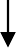       Index.htm faylı<html><head><title> ACI-YF -  Project Harmony </title><frameset cols="175,*" border="0"><frameset rows="110,*"><frame src="logo.htm" scrolling="no" " marginwidth="0" marginheight="0" noresize><frame src="menu.htm" noresize></frameset><frame src="content.htm" noresize></frameset></head></html>Logo.htm faylı<html><head><title> Logo </title><body background="Photo/bkgrnd5.JPG"text="#336699" link="bbbbbb" alink="ff0000" vlink="aaoooo"><h1><p align="center"><font face="Arial" color=Red size="6"><marquee> <font   color=yellow size="6"> ACI</font><img src="photo/woorld.gif" vspace=2 width="25"> 220 <font face="Lucida Sans Unicode"color=Red size="6"> sayl&#305; m&#601;kt&#601;b-litsey<img src="photo/woorld.gif" vspace=2 width="25"><font   color=Blue size="6"> Project Harmony </marquee></p></h1><img src="photo/scrolling_terminal.gif" align="left" hspace=40 vspace=1 width="60" alt="Abdulla"></font></body></head></html>menu.htm faylı<html><head><meta http-equiv=Content-Type content="text/html; charset=Windows-1254"><title> Menu </title><body background="photo/Brickw.jpg"text=Blue link="#bbbbbb" alink="#ff0000" vlink="#aaoooo"<font face="Arial (Azeri Lat)"  color=Blue size=3><a href="autor.htm"><font face="Arial"  color=Blue size=4><img src="photo/Abdulla.gif" hspace=20 vspace=2 width="70"></a><font face="Arial"  color=Red size=5 aligned=center>P.S. </font>Bu kursun haz&#305;rlanmas&#305;nda R&#304;SK firmas&#305;n&#305;n haz&#305;rlad&#305;&#287;&#305; Unicod standartl&#305; &#351;riftl&#601;rd&#601;n istifad&#601; olunub. <br></font></body></head></html>Content.htm faylı<html><head><meta http-equiv=Content-Type content="text/html; charset=Windows-1254"><LINK REL="Stylesheet" HREF="AbdStyle.css" TYPE="text/css"><title>Web Page yaradaq!</title></head><body style="background-color:white; background-image:url('Photo\bgrnd07.gif')"link=blue vlink=green alink=red><table border=0 cellpadding=5 style='mso-cellspacing:1.5pt;mso-padding-alt:0cm 0cm 0cm 0cm'><tr style='height:200pt'><td width=500 style='width:500pt;padding:.75pt .75pt .75pt .75pt; height:200pt'><p align=center><span style='font-size:24.0pt;font-family:Arial'>Bel&#601;likl&#601; Siz</span><br><span style='font-size:36.0pt;font-family:Arial'>Web Page!<br></span><span style='font-size:24.0pt;font-family:Arial'>yaratmaq ist&#601;yirsiniz!</span></p><div class=metn><p>Siz&#601; t&#601;qdim olunan bu interaktiv kursAz&#601;rbaycan dilind&#601; ilk d&#601;f&#601; hazэrlanmэю, sad&#601; v&#601; &#601;yl&#601;nc&#601;li ю&#601;kild&#601; <b><spanclass=red>HTML</span></b>-in &#601;saslarэni цyr&#601;d&#601;n ciddi bir kursdur.Bu kursdan <b><span  class=red>HTML</span></b>-d&#601; ilkd&#601;f&#601; iюl&#601;m&#601;y&#601; baюlayanlar da, bu sah&#601;d&#601; t&#601;crьb&#601;si olanlar da istifad&#601; ed&#601; bil&#601;rl&#601;r.</p><p class=red> <span style='font-size:14pt;font-family:Times New Roman;'>Kurs h&#601;l&#601; yaradэlma m&#601;rh&#601;l&#601;sind&#601;dir. Ona gцr&#601; d&#601; t&#601;klifl&#601;rinizi v&#601; qeydl&#601;rinizi biz&#601; gцnd&#601;rs&#601;niz зox m&#601;mnun olarэq.</span></p><p><span style="font-size:13; font-family:Times New Roman;color:blue;">&#399;laq&#601; telefonlarэ: (99450) 3503920, (99412) 219973<br> E.mail: GahramanovAB@aznet.org</span></p></div></td><td width=227 style='width:170.25pt;padding:.75pt .75pt .75pt .75pt; height:196.45pt'><p'><img width=213 height=225 src="Photo\spazzman.gif"></span></p></td></tr></table><hr size=2 width="90%" noshade color=lime align=center></span><div class=metn><p>Salam. M&#601;nim adэm Cэrtdandэr <img width=44 height=40 src="Photo\littlejoe.gif">v&#601; m&#601;nbir neз&#601; m&#601;юр&#601;l&#601;d&#601; Sizi Web Page (Web s&#601;hif&#601;)yaratmaрэn&#601;saslarэ il&#601; tanэю ed&#601;c&#601;y&#601;m. Siz&#601; xatэrladiram ki, bu iюd&#601;ist&#601;m&#601;k v&#601; ist&#601;yi h&#601;yata keзirm&#601;k ьзьn &#601;zm gцst&#601;rm&#601;k lazэmdэr.</p><p>Siz bunun sad&#601;d&#601;n d&#601; sad&#601; olduрuna &#601;min olduqdan sonra sevin&#601;c&#601;ksiniz. &#399;sas ideya bundan ibar&#601;tdir – Web Pagesad&#601;c&#601;m&#601;tn fayldэr, цzь d&#601;	HTML faylэdэr. D&#601;qiq olmalэdэr. Bu ona gцr&#601; HTML adlanэr ki,Web Page s&#601;n&#601;dl&#601;ri olan fayllarэn tipi <span class=red>html</span> v&#601;ya<span class=red>.htm</span> olur. <span class=red>HTML</span> <b>H</b>yper <b>T</b>ext<b>M</b>ark-up<b>L</b>anguage (Hiperaktiv M&#601;tn Marker dili) sцzьnьn abbreviaturudur. (&#399;g&#601;r bu deyil&#601;nl&#601;r Siz&#601; aydэn deyils&#601;, onda m&#601;sl&#601;h&#601;t gцrьr&#601;m ki, Siz &#601;vv&#601;lc&#601; Kompьterin &#601;saslarэnэ, Windows &#601;m&#601;liyyat sistemini цyr&#601;n&#601;siniz).</p><p'>G&#601;lin baюlayaq. &#399;g&#601;r Sizin HTML redaktorlar haqqэnda t&#601;s&#601;vvьrьz varsa,bu зox yaxюэdэr. &#399;ks halda eyb etm&#601;z. HTML-i цyr&#601;nm&#601;k ьзьn &#601;nyaюэal&#601;t n&#601;dir? &#399;lb&#601;tt&#601; ki, <span class=red>Notepad </span>m&#601;tnredaktoru.</p><p>Siz&#601; yaratdэрэnэz s&#601;hif&#601;y&#601; baxmaq ьзьn dig&#601;r al&#601;t, h&#601;rhansэ bir brouzer, m&#601;s&#601;l&#601;n <span class=red>Internet Explorer</span> v&#601;ya<span class=red>Netscape Navigator</span> lazэmdэr. Hansэ brouzeri seзm&#601;yi Sizin цz цhd&#601;niz&#601; buraxэram. Ю&#601;xs&#601;n m&#601;n <spanclass=red>InternetExplorer&#601;</span> ьstьnlьk verir&#601;m.</p><p>Hansэ yolu seзm&#601;kd&#601;n asэlэ olmayaraq onu dey&#601; bil&#601;r&#601;m ki, bir neз&#601; d&#601;qiq&#601;d&#601;n sonra Siz цzьnьzьn ilk Webs&#601;hif&#601;sin&#601; baxabil&#601;c&#601;ksiniz. <b><span style='color:blue'>DAVAM</span></b> v&#601; ya M&#601;юр&#601;l&#601;<b> <span style='color:blue'>1</span></b>–i seзin.</p><p class=red>H a y d э&nbsp;&nbsp; i r &#601; l i ! !!&nbsp;&nbsp;&nbsp;&nbsp;&nbsp;&nbsp;&nbsp;&nbsp;&nbsp;&nbsp;&nbsp;&nbsp;&nbsp;&nbsp;&nbsp;&nbsp; <a href="les01.htm"><b>DAVAM-- &gt;</b></a>&nbsp;&nbsp; </p><!--Begin  M E N U ======================= --><div align=center><table border=1 bordercolor="#666666" cellspacing=0 cellpadding=0 widht="85%"><tr><td style='background:white;padding:3.0pt 3.0pt 3.0pt 3.0pt'><p style='text-align:center'><a href="Work.htm">Mьnd&#601;ricat</a></p></td></p><td style='background:white;padding:3pt 3pt 3pt 3pt'><p style='text-align:center'><span class=red>M&#601;юр&#601;l&#601;</span><br><a><img width=30 height=30 border=2 src="Photo\ballj.gif" Alt="Begin"> </a><a href="Les01.htm"><img border=0 src="Photo\urekR1.gif" Alt="Lesson 1"></a><a href="Les02.htm"><img border=0 src="Photo\urekR2.gif" Alt="Lesson 2"></a><a href="Work.htm"><img border=0 src="Photo\urekR3.gif" Alt="Lesson 3"></a><a href="Work.htm"><img border=0 src="Photo\urekR4.gif" Alt="Lesson 4"></a><a href="Work.htm"><img border=0 src="Photo\urekR5.gif" Alt="Lesson 5"></a><a href="Work.htm"><img border=0 src="Photo\urekR6.gif" Alt="Lesson 6"></a></td></tr><tr><td style='background:white;padding:3.0pt 3.0pt 3.0pt 3.0pt'><p style='text-align:center;'><a href="Work.htm"><span style='text-align:center;'> Xьlas&#601;</span></a></p></td><td style='background:white;padding:3.0pt 3.0pt 3.0pt 3.0pt'><p style='text-align:center;'><a href="Work.htm"><span style='font-size:10.0pt'>HTML<br> B&#601;l&#601;dзisi</span></a></p></td><td colspan=4 style='background:#CCEEEE;padding:3.0pt 3.0pt 3.0pt 3.0pt'><p style='text-align:center;'><MARQUEE DIRECTION="LEFT" >Siz burada цz reklamэnэzэ yerl&#601;юdir&#601; bil&#601;rsiniz!</MARQUEE></p></td></tr></table></div><!--End  M E N U ======================= --><p></p><div align=center><table border=0 cellspacing=0 cellpadding=0 width="100%" bgcolor="#ffccff" style='width:70%;mso-cellspacing:0cm;background:#FFCCFF;mso-padding-alt: 12.0pt 12.0pt 12.0pt 12.0pt'><tr><td style='font-family:Times New Roman; font-size:15;padding:12.0pt 12.0pt 12.0pt12.0pt'><p><b><span style='font-family:Arial'>* QEYD: </span></b><i><span class=red>Notepad </span>n&#601;dir v&#601;onu harada axtarmalэ?</i> </p><p style='text-align:justify'><b>A: </b>Notepad Windows sisteml&#601;rinin hamэsэna daxil olan standart m&#601;tn redaktorudur. &#399;ks&#601;r Windows sisteml&#601;rind&#601; onu nцvb&#601;ti &#601;m&#601;liyyatlarэ aparmaqla yьkl&#601;m&#601;k olar: Start dьym&#601;sini sэxэn v&#601; &#601;vv&#601;l Programs sonra Accessories seзin. Aзэlmэю menyudan Notepad-i yьkl&#601;yin. Siz .html (.htm) tipi olan fayllarla iюl&#601;y&#601;nist&#601;nil&#601;nredaktoru al&#601;t kimi gцtьr&#601; bil&#601;rsiniz.</span></p></td></tr></table></div></div><!------ End of Begin Div------></body></head></html>Autor.htm faylı<html xmlns:v="urn:schemas-microsoft-com:vml" xmlns="http://www.w3.org/TR/REC-html40"><head><meta http-equiv=Content-Type content="text/html; charset=windows-1254"><link rel=File-List href="./Autor_files/filelist.xml"><link rel=Edit-Time-Data href="./Autor_files/editdata.mso"><!--[if !mso]><style>v\:* {behavior:url(#default#VML);} o\:* {behavior:url(#default#VML);} w\:* {behavior:url(#default#VML);}.shape {behavior:url(#default#VML);}</style><![endif]--><title> Muallif </title><!--[if gte mso 9]><xml><o:DocumentProperties><o:Author>Abdulla Gahramanov</o:Author><o:LastAuthor>Abdulla Gahramanov</o:LastAuthor><o:Revision>3</o:Revision><o:TotalTime>6</o:TotalTime><o:Created>2001-11-21T20:54:00Z</o:Created><o:LastSaved>2001-11-21T21:00:00Z</o:LastSaved><o:Pages>1</o:Pages><o:Words>223</o:Words><o:Characters>1274</o:Characters><o:Company>T XXI</o:Company><o:Lines>10</o:Lines><o:Paragraphs>2</o:Paragraphs><o:CharactersWithSpaces>1564</o:CharactersWithSpaces><o:Version>9.2720</o:Version></o:DocumentProperties></xml><![endif]--><style><!--/* Style Definitions */p.MsoNormal, li.MsoNormal, div.MsoNormal{mso-style-parent:""; margin:0cm;margin-bottom:.0001pt;mso-pagination:widow-orphan; font-size:12.0pt;font-family:"Times New Roman";mso-fareast-font-family:"Times New Roman"; color:white;}a:link, span.MsoHyperlink{color:blue;text-decoration:underline; text-underline:single;}a:visited, span.MsoHyperlinkFollowed{color:blue;text-decoration:underline; text-underline:single;}p{font-size:12.0pt;font-family:"Times New Roman";mso-fareast-font-family:"Times New Roman"; color:white;}tt{mso-ascii-font-family:"Courier New"; mso-fareast-font-family:"Courier New"; mso-hansi-font-family:"Courier New"; mso-bidi-font-family:"Courier New";}@page Section1{size:595.3pt 841.9pt; margin:2.0cm 42.5pt 2.0cm 3.0cm; mso-header-margin:35.4pt;mso-footer-margin:35.4pt;mso-paper-source:0;} div.Section1{page:Section1;}--></style><!--[if gte mso 9]><xml><o:shapedefaults v:ext="edit" spidmax="1027"/></xml><![endif]--><!--[if gte mso 9]><xml><o:shapelayout v:ext="edit"><o:idmap v:ext="edit" data="1"/></o:shapelayout></xml><![endif]--></head><body bgcolor=white background="Photo\049.jpg" lang=EN-US link=blue vlink=blue style='tab-interval:36.0pt' fon face="Lucida Sans Unicode" size=6><div class=Section1><p style='text-align:justify'><span style='font-family:Arial'><img width=70 height=79 id="_x0000_i1025" src="photo\Abdulla.gif" hspace=20 vspace=2><br> Abdulla Q&#601;hr&#601;manov 1978-ci ild&#601; Az&#601;rbaycan Dцvl&#601;t Universitetinin (hal-haz&#305;rda BDU) t&#601;tbiqi riyaziyyat fakult&#601;sini bitirib. 1978-82-ci M&#601;rk&#601;zi Statistika &#304;dar&#601;sinin HesablamaM&#601;rk&#601;zind&#601; mьh&#601;ndis-proqramз&#305;, bцyьk mьh&#601;ndis v&#601; qrup r&#601;hb&#601;ri v&#601;zif&#601;l&#601;rind&#601; зal&#305;&#351;m&#305;&#351;d&#305;r. 1982-88-ci ill&#601;rd&#601; Maliyy&#601; Nazirliyinin Hesablama M&#601;rk&#601;zind&#601; &#351;цb&#601; mьdiri v&#601;zif&#601;sind&#601; i&#351;l&#601;mi&#351;dir. 1988-98-ci ill&#601;rd&#601; arada q&#305;sa fasil&#601; verm&#601;kl&#601; &quot;&#304;nformatika&quot; E&#304;B-nin Bak&#305; Elm-T&#601;dris M&#601;rk&#601;zind&#601; sektor mьdiri, &#351;цb&#601; mьdiriv&#601;zif&#601;l&#601;rind&#601; зal&#305;&#351;m&#305;&#351;d&#305;r. <o:p></o:p></span></p><p style='text-align:justify'><span style='font-family:Arial'>2000-ci ilinyanvar ay&#305;ndan Bak&#305; &#351;&#601;h&#601;ri Nizami rayonu 220 sayl&#305; m&#601;kt&#601;b-litseyd&#601; i&#351;l&#601;yir. &#304;nformatika v&#601; riyaziyyat f&#601;nl&#601;rind&#601;n d&#601;rs deyir. 1978-95-ci ill&#601;rd&#601; &#601;sas&#601;n proqramla&#351;d&#305;rma sah&#601;sind&#601; зal&#305;&#351;m&#305;&#351;. Statistika sah&#601;sind&#601; yarad&#305;lm&#305;&#351; bir зox proqramlar&#305;n mь&#601;llifidir. 1982-88-зi ill&#601;rd&#601; yarad&#305;lm&#305;&#351;Maliyy&#601; &#304;&#351;l&#601;rinin Avtomatla&#351;d&#305;r&#305;lm&#305;&#351; Sisteminin bьtьn proqram t&#601;minat&#305;n&#305;n yarad&#305;c&#305;s&#305;d&#305;r. 1988-90-ci ill&#601;rd&#601; &#304;ttifaq s&#601;viyy&#601;li interaktiv цyr&#601;dici kurslar&#305;nyarad&#305;lmas&#305; il&#601; m&#601;&#351;&#287;ul olmu&#351;. 1990-92-ci ill&#601;rd&#601; h&#601;rbi-s&#601;naye kompleksi ьзьn proqramt&#601;minat&#305; yaratm&#305;&#351;d&#305;r. 1993-95-ci ill&#601;rd&#601; f&#601;rdi biznesl&#601; m&#601;&#351;&#287;ul olmu&#351;dur. 1995-98-ciill&#601;rd&#601; Bak&#305; Elm-T&#601;dris M&#601;rk&#601;zininn&#601;zdind&#601; UNESCO/UNDP t&#601;r&#601;find&#601;n yarad&#305;lm&#305;&#351; kurslar&#305;n t&#601;&#351;kilatз&#305;s&#305; v&#601; r&#601;hb&#601;ri olmu&#351;dur.<span style="mso-spacerun: yes"> </span>1998-ci ild&#601;n &#601;sas&#601;n f&#601;rdi yarad&#305;c&#305;l&#305;qlam&#601;&#351;&#287;uldur. Hal-haz&#305;rda AB&#350; Dцvl&#601;t Departamentinin maliyy&#601;l&#601;&#351;dirdiyi Harmoniya Proyekti ьzr&#601; 220 sayl&#305; m&#601;kt&#601;b-litseyd&#601; monitorniqdir. <o:p></o:p></span></p><p><span style='font-family:Arial'><a href="Menu.htm"><tt><b><span style='mso-ansi-font-size:12.0pt;mso-bidi-font-size:12.0pt;mso-ascii-font-family:Arial;mso-hansi-font-family:Arial;mso-bidi-font-family:Arial'>&lt;--GERI&nbsp;</span></b></tt></a><o:p></o:p></span></p></size></div></body></html>Les01.htm faylı<html><head><meta http-equiv=Content-Type content="text/html; charset=Windows-1254"><LINK REL="Stylesheet" HREF="AbdStyle.css" TYPE="text/css"><title>Ilk Web Page yaradanlara SALAM!!!</title></head><body><!--	H e a d	=========== --><table><tr style='height:85pt'><td</td><td></td></tr>width=296 style='width:222pt;padding:.75pt .75pt .75pt .75pt; height:84.65pt'><p><span><img width=107 height=98 src="Photo\Comp6.gif"></span><b><span style='font-size:72.0pt;mso-bidi-font-size:36.0pt;font-family:Arial;color:red;mso-font-kerning:18.0pt'>1</span></b></p><h1><span style='font-family:Arial'>G&#601;lin birlikd&#601; Web Page yaradaq!</h1></table><div class=MsoNormal align=center style='text-align:center'><hr size=2 width="90%" noshade color=gray align=center></div><div class="metn"><p> H&#601;yatda adi gцrьюm&#601; prosesini n&#601;z&#601;rd&#601;n keзir&#601;k. Gцrью&#601;nd&#601; <i><span class=red>&quot;SALAM&quot;</span> </i>deyirik, vidalaюanda is&#601; <i><span class=red>&quot;SAР OL&quot;</span></i>. <i><span  class=red>&quot;SALAM&quot;</span></i></span> sцzь gцrьюьn baюlanmasэna,<i>&quot;<span class=red>SAР OL&quot;</span></i></span> is&#601; qurtarmasэna iюar&#601;dir. Эst&#601;nil&#601;n fikrin baюlanрэcэ v&#601; sonu olur. HTML t&#601;limatэ da ayrэ-ayrэ t&#601;klifl&#601;rd&#601;n ibar&#601;t olur. H&#601;r t&#601;klif baюlanрэcv&#601; sona malik olmalэdэr.</p><p>Эndi is&#601; <span class=red>Notepad</span> proqramэnэ yьkl&#601;yin v&#601; aюaрэdakэ s&#601;tirl&#601;ri yэрэn... </p></p><div class="misal"><tt><p class=red> &lt;BODY&gt; <br> &lt;/BODY&gt;</p></tt></div><!--	N a z i k   X e t t	=========== --><div><hr size=1 width="90%" noshade color=gray align=center></div><!-- ================================== --><p>Gцrdьyьnьz h&#601;r s&#601;tir teq (tags) adlanэr. Bunlar baюlanрэc v&#601; son teql&#601;ridir. &#399;ks&#601;r teql&#601;r son teq&#601; malikdir. Sizteq&#601; <span class=red>'/</span>' simvolu &#601;lav&#601;etm&#601;kl&#601; son teq ala bil&#601;rsiniz. B&#601;zi teql&#601;r son teq&#601; malik olmurlar.<br>Teqi Brouzerl&#601; danэюmaq ьзьn vasit&#601; hesab etm&#601;k olar. Siz indic&#601; Brozer&#601; bildirdiniz ki, 'Bu HTML s&#601;n&#601;dinbaюlanрэcэdэr.'<span style='color:red'> &lt;HTML&gt; v&#601;</span> 'Bu HTMLs&#601;n&#601;din sonudur.' <span class=red>&lt;/HTML&gt;</span> . Biz indi bu iki teqin arasэnэ doldurmalэyэq.</p><p'>H&#601;r bir HTML s&#601;n&#601;di bir cьt HEAD teqin&#601; malik olmalэdэr. HEAD sцzьnьn m&#601;nasэ baю dem&#601;kdir, y&#601;ni bu teq HTML s&#601;n&#601;dinbaюlэрэdэr.</p><div class="misal"></div><tt><p>&lt;HTML&gt;<span class=red><br> &lt;HEAD&gt; <br> &lt;/HEAD&gt; </span><br> &lt;/HTML&gt;</p></tt><!--	N a z i k   X e t t	=========== --><div><hr size=1 width="90%" noshade color=gray align=center></div><!-- ================================== --><p>Эndi Siz HEAD teqin&#601; TITLE teqini &#601;lav&#601; etm&#601;lisiniz.</p><div class="misal"><tt><p>&lt;HTML&gt;<br> &lt;HEAD&gt; <br><span class=red>&lt;TITLE&gt; <br>&lt;/TITLE&gt; </span><br> &lt;/HEAD&gt; <br> &lt;/HTML&gt;</p></tt></div><!--	N a z i k   X e t t	=========== --><div><hr size=1 width="90%" noshade color=gray align=center></div><!-- ================================== -->V&#601; n&#601;hay&#601;t s&#601;hif&#601;nin gцvd&#601;sini (y&#601;ni &#601;sas t&#601;klifl&#601;ri) цzьnd&#601; saxlayan BODY teqini daxil edirik.<div class="misal"><tt><p> &lt;HTML&gt;<br> &lt;HEAD&gt; <br> &lt;TITLE&gt; <br> &lt;/TITLE&gt; <br> &lt;/HEAD&gt; <br><span class=red>&lt;BODY&gt;<br> &lt;/BODY&gt;<br></span> &lt;/HTML&gt;</p> </tt></div><!--	N a z i k   X e t t	=========== --><div><hr size=1 width="90%" noshade color=gray align=center></div><!-- ================================== -->G&#601;lin indi s&#601;hif&#601;mizi daha oxunuqlu ed&#601;k, y&#601;ni TЭTLE teqinin gцvd&#601;sind&#601; s&#601;hif&#601;nin adэnэ ver&#601;k. BODY teqinin gцvd&#601;sind&#601; is&#601; ekrana зэxarmaq ist&#601;diyimizmь&#601;yy&#601;n m&#601;tni yazaq.<div class="misal"><tt><p>&lt;HTML&gt;<br> &lt;HEAD&gt; <br>&lt;TITLE&gt; <span class=red>Эlk Web Page </span>&lt;/TITLE&gt; <br> &lt;/HEAD&gt; <br>&lt;BODY&gt;<br><span class=red>Web Page yaradanlara salam!!! </span><br> &lt;/BODY&gt; <br>&lt;/HTML&gt; <br></p></tt></div>Эndi bu yэрэlanlarэ m&#601;tn s&#601;n&#601;di kimi yox, HTML s&#601;n&#601;di kimi yadda saxlayэn. Bunun ьзьn yeni qovluq (folder) yaradэn (<b>File</b> menyusunda <b>New</b> rejimi). H&#601;min qovluqu aзэn v&#601; s&#601;hif&#601;nizi <b>File name:</b> s&#601;trind&#601; <b>misal1.htm</b> adэ il&#601; disk&#601; yazэn (File menyusunda <b>Save</b> rejimi). Disk&#601; yazma vaxtэ зalэюэn ki, <b>Save as type:</b> p&#601;nc&#601;r&#601;sind&#601; All files (*.*) pejimi qoюulsun. Aha! Sizi t&#601;brik edir&#601;m! Siz artэq iюl&#601;m&#601; qabiliyy&#601;tin&#601; malik Web s&#601;hif&#601;nin sahibisiniz. Siz bu s&#601;hif&#601;ni server&#601; yazsanэs bu s&#601;n&#601;t &#601;s&#601;rini bьtьn dьnya gцr&#601;r! Internet Explorer brouzeri il&#601; s&#601;hif&#601;niz&#601; baxsanэz bel&#601; bir s&#601;hif&#601; gцr&#601;rsiniz...<!-- Misala muraciat  ===================== --><p> <img border=0 width=63 height=16 src="Photo\rp.gif"><a href="Misal\Misal1.htm">Bura sэxsanэz n&#601;tэc&#601;ni gцr&#601;rsiniz.</a></p><!-- ================================== --><!--	N a z i k   X e t t	=========== --><div><hr size=1 width="90%" noshade color=gray align=center></div><!-- ================================== --><!--Begin  M E N U ======================= --><p></p><div align=center><table border=1 bordercolor="#666666" cellspacing=0 cellpadding=0 widht="85%"><tr><td style='background:white;padding:3.0pt 3.0pt 3.0pt 3.0pt'><p style='text-align:center'><a href="Work.htm">Mьnd&#601;ricat</a></p></td></p><td style='background:white;padding:3pt 3pt 3pt 3pt'><p style='text-align:center'><span class=red>M&#601;юр&#601;l&#601;</span><br><a href="Content.htm"><img width=30 height=30 border=0 src="Photo\ballj.gif" Alt="Begin"> </a><a><img border=2 src="Photo\urekR1.gif" Alt="Lesson 1"></a><a href="Les02.htm"><img border=0 src="Photo\urekR2.gif" Alt="Lesson 2"></a><a href="Work.htm"><img border=0 src="Photo\urekR3.gif" Alt="Lesson 3"></a><a href="Work.htm"><img border=0 src="Photo\urekR4.gif" Alt="Lesson 4"></a><a href="Work.htm"><img border=0 src="Photo\urekR5.gif" Alt="Lesson 5"></a><a href="Work.htm"><img border=0 src="Photo\urekR6.gif" Alt="Lesson 6"></a></td><td style='background:white;padding:3.0pt 3.0pt 3.0pt 3.0pt'><p style='text-align:center;'><a href="Work.htm"><span style='text-align:center;'> Xьlas&#601;</span></a></p></td><td style='background:white;padding:3.0pt 3.0pt 3.0pt 3.0pt'><p style='text-align:center;'><a href="Work.htm"><span style='font-size:10.0pt'>HTML<br> B&#601;l&#601;dзisi</span></a></p></td></tr><tr></p></td><td colspan=4 style='background:#CCEEEE;padding:3.0pt 3.0pt 3.0pt 3.0pt'><p style='text-align:center;'><MARQUEE DIRECTION="LEFT" >Siz burada цz reklamэnэzэ yerl&#601;юdir&#601; bil&#601;rsiniz!</MARQUEE></tr></table></div><!--End  M E N U ======================= --></div>	<!-- Div of class metn  =========== --></body></html>Les02.htm faylı<html><head><meta http-equiv=Content-Type content="text/html; charset=Windows-1254"><LINK REL="Stylesheet" HREF="AbdStyle.css" TYPE="text/css"></head><body><!--	H e a d	=========== --><table><tr style='height:85pt'><td</td><td></td></tr>width=296 style='width:222pt;padding:.75pt .75pt .75pt .75pt; height:84.65pt'><p><span><img width=107 height=98 src="Photo\Comp6.gif"></span><b><span style='font-size:72.0pt;mso-bidi-font-size:36.0pt;font-family:Arial;color:red;mso-font-kerning:18.0pt'>2</span></b></p><h1><span style='font-family:Arial'>Dem&#601;li Siz Web Page yaratmaq ist&#601;yirsiniz!</h1></table><div class=MsoNormal align=center style='text-align:center'><hr size=2 width="90%" noshade color=gray align=center></div><div class="metn"><p> Эndi is&#601; g&#601;lin &lt;BODY&gt; teqinin iзini dolduraq.Эzahat qэsa olsun dey&#601; &lt;HTML&gt;, &lt;HEAD&gt; v&#601; &lt;TITLE&gt; teql&#601;rini yazmayaзaрam. Ancaq m&#601;n &#601;min&#601;m ki, bu teql&#601;r sizin yazэlэюda vardэr.</p><div class="misal"><tt><p> &lt;BODY&gt; <br> &lt;/BODY&gt;</p></tt></div><!--	N a z i k   X e t t	=========== --><div><hr size=1 width="90%" noshade color=gray align=center></div><!-- ================================== -->&quot;Hava yaman istidir&quot; m&#601;tnini daxil edin.<!-- Misal 2.1	===================== --><div class="misal"><tt><p>&lt;BODY&gt;<br> Hava yaman istidir <br> &lt;/BODY&gt;</tt></div><p> <img border=0 width=63 height=16 src="Photo\rp.gif"><a href="Misal\Misal2_1.htm">Bura sэxsanэz n&#601;tэc&#601;ni gцr&#601;rsiniz.</a></p><!-- ================================== --><div class="red"><p>Siz h&#601;r d&#601;f&#601; m&#601;tnd&#601; d&#601;yiюiklik etdikd&#601;n sonra m&#601;tni yadda saxlayэn v&#601; Refresh dьym&#601;sini v&#601; ya F5 klaviюini sэxmaqla Brouzerin s&#601;hif&#601;sini yenid&#601;n yьkl&#601;yin.</p></div><!--	N a z i k   X e t t	=========== --><div><hr size=1 width="90%" noshade color=gray align=center></div><!-- ================================== --><!-- Misal 2.2 muraciat  ===================== -->Эndi y&#601;qin ki, Siz birinci nцvb&#601;d&#601; fonu nec&#601; r&#601;ngl&#601;m&#601;k bar&#601;d&#601; dьюьnьrsьnьz. Mьxt&#601;lif Brouzerl&#601;r susma halэnda fonu mьxt&#601;lif cьr r&#601;ngl&#601;yir.M&#601;s&#601;l&#601;n: boz r&#601;ng o q&#601;d&#601;r d&#601; xoю&#601;hval-ruhiyy&#601; yaratmэr. (Bьtьn Brouzerl&#601;r susma halэnda fonu boz r&#601;ngl&#601;mir.) Bunun ьзьn BGCOLOR (background color) parametrini daxil edin.<div class="misal"><tt><p>&lt;BODY <span class=red>BGCOLOR=&quot;#FFFFFF&quot;</span>&gt;<br> Hava yaman istidir <br>&lt;/BODY&gt;</p></tt></div><p> <img border=0 width=63 height=16 src="Photo\rp.gif"><a href="Misal\Misal2_2.htm">Bura sэxsanэz n&#601;tэc&#601;ni gцr&#601;rsiniz.</a></p>FFFFFF ag r&#601;ngin kodudur. R&#601;ngl&#601;r haqqэnda daha d&#601;qiq m&#601;lumat almaq ist&#601;y&#601;nl&#601;r ьзьn: <a href="Photo/Net216-2.gif"><img border=0 width=63 height=16 src="Photo\Net216-3.gif"></a><!-- ================================== --><!--	N a z i k   X e t t	=========== --><div><hr size=1 width="90%" noshade color=gray align=center></div><!-- ================================== --><!-- Misal 2.3 muraciat  ===================== -->Siz fonu r&#601;ngl&#601;m&#601;k &#601;v&#601;zin&#601; ю&#601;kill&#601; &#601;v&#601;z ed&#601;bil&#601;rsiniz.<div class="misal"><tt><p>&lt;BODY <span class="red">BACKGROUND=&quot;Dama2.gif&quot;</span>&gt;</span><br>Hava yaman istidir</span><br> &lt;/BODY&gt; </p></tt></div><p>Bu fonun r&#601;ngidir.<span><img border=3 width=40 height=40 src="Photo\Dama2.gif"></span></p><p>&#399;g&#601;r ю&#601;kil faylэ Sizin m&#601;tn yerl&#601;ю&#601;n qovluqda yerl&#601;юirs&#601;bel&#601; yazэliю dьzgьndьr. &#399;ks halda d&#601;qiq ьnvan gцst&#601;rilm&#601;lidir. M&#601;s&#601;l&#601;n:<br><span class="red"> BACKGROUND=&quot;Photo/Dama2.gif&quot; </span> v&#601; ya<span class="red"> BACKGROUND=&quot;../Photo/Dama2.gif&quot; </span></p><p> <img border=0 width=63 height=16 src="Photo\rp.gif"><a href="Misal\Misal2_3.htm">Bura sэxsanэz n&#601;tэc&#601;ni gцr&#601;rsiniz.</a></p><!-- ================================== --><!--	N a z i k   X e t t	=========== --><div><hr size=1 width="90%" noshade color=gray align=center></div><!-- ================================== --><p style='text-align:justify'>G&#601;lin aр fona qayэdaq.</p><div class="misal"><tt><p>&lt;BODY <span class="red">BGCOLOR=&quot;#FFFFFF&quot;</span>&gt; <br> Hava yaman istidir <br>&lt;/BODY&gt;</p> </tt></div><div></div><hr size=1 width="90%" noshade color=gray align=center><!-- ================================== --><!-- Misal 2.4 muraciat  ===================== -->Siz yazэlarэ <b>qalэn</b> yaza bil&#601;rsiniz.<div class="misal"><tt><p>&lt;BODY BGCOLOR=&quot;#FFFFFF&quot;&gt; <br>Hava yaman <span class="red">&lt;B&gt;</span>istidir<span class="red">&lt;/B&gt;</span><br> &lt;/BODY&gt;</p></tt></div><p>&lt;B&gt; teqi Brouzer&#601; bildirir ki, yazэnэ qalэn yazmaрa baюlamaq lazэmdэr v&#601; &lt;/B&gt; teqi is&#601; bildirir ki, yazэnэ qalэn yazmaрэ dayandэrmaq lazэmdэr. </p><p> <img border=0 width=63 height=16 src="Photo\rp.gif"><a href="Misal\Misal2_4.htm">Bura sэxsanэz n&#601;tэc&#601;ni gцr&#601;rsiniz.</a></p><!-- ================================== --><!--	N a z i k   X e t t	=========== --><div><hr size=1 width="90%" noshade color=gray align=center></div><!-- ================================== --><!-- Misal 2.5 muraciat  ===================== --><p>H&#601;min prinsip yazэnэ <i>&#601;ym&#601;y&#601;</i> d&#601; aiddir…</p><div class="misal"><tt><p>&lt;BODY BGCOLOR=&quot;#FFFFFF&quot;&gt;<br>Hava <span class="red">&lt;I&gt;</span>yaman<span class="red">&lt;/I&gt;</span> &lt;B&gt;istidir&lt;/B&gt;<br>&lt;/BODY&gt;</p></tt></div><p> <img border=0 width=63 height=16 src="Photo\rp.gif"><a href="Misal\Misal2_5.htm">Bura sэxsanэz n&#601;tэc&#601;ni gцr&#601;rsiniz.</a></p><!--	N a z i k   X e t t	=========== --><div><hr size=1 width="90%" noshade color=gray align=center></div><!-- ================================== --><!-- Misal 2.6 muraciat  ===================== -->...v&#601; <u>altэndan x&#601;tt з&#601;km&#601;y&#601;</u> d&#601;...<div class="misal"><tt><p>&lt;BODY BGCOLOR=&quot;#FFFFFF&quot;&gt; <br><span class="red">&lt;U&gt;</span>Hava<span class="red">&lt;/U&gt;</span> &lt;I&gt;yaman&lt;/I&gt; &lt;B&gt;istidir&lt;/B&gt;<br>&lt;/BODY&gt;</p></tt></div><p> <img border=0 width=63 height=16 src="Photo\rp.gif"><a href="Misal\Misal2_6.htm">Bura sэxsanэz n&#601;tэc&#601;ni gцr&#601;rsiniz.</a></p><!-- ================================== --><!--	N a z i k   X e t t	=========== --><div><hr size=1 width="90%" noshade color=gray align=center></div><p style='text-align:justify'>G&#601;lin yenid&#601;n aр fona qayэdaq.</p><div class="misal"><tt><p>&lt;BODY BGCOLOR=&quot;#FFFFFF&quot;&gt; <br> Hava yaman istidir <br>&lt;/BODY&gt;</p> </tt></div><div></div><hr size=1 width="90%" noshade color=gray align=center>Biz teql&#601;ri kombin&#601; d&#601; ed&#601; bil&#601;rik.<div class="misal"></div><tt><p>&lt;BODY BGCOLOR=&quot;#FFFFFF&quot;&gt;<br> Hava yaman <span class="red">&lt;I&gt;&lt;B&gt;</span>istidir<span class="red">&lt;/B&gt;&lt;/I&gt;</span><br> &lt;/BODY&gt;</p></tt><p>Bu <i>bir-birin&#601; daxil olan teql&#601;r&#601;</i> nьmun&#601;dir. &#399;g&#601;r Sizbir neз&#601;teqi kombin&#601; etm&#601;k ist&#601;yirsinizs&#601;, onda bu teql&#601;r bir-birini k&#601;sm&#601;li yox,bir-birin&#601; daxil olmalэdэr. Aюaрэda dedikl&#601;rimi nьmayiю etdirir&#601;m...</p><div class="misal"><p><tt><b><span class="green">&nbsp;&nbsp;&nbsp;&lt;TEQ1&gt;</span><span class="red">&lt;TEQ2&gt;</span><span class="green">&lt;/TEQ1&gt;</span><span class="red">&lt;/TEQ2&gt;</span> &nbsp;&nbsp;&nbsp;Bu ... s&#601;hvdir<br><span class="green">&nbsp;&nbsp;&nbsp;&lt;TEQ1&gt;</span><span class="red">&lt;TEQ2&gt;</span><span class="red">&lt;/TEQ2&gt;</span><span class="green">&lt;/TEQ1&gt;</span> &nbsp;&nbsp;&nbsp;Bu ... dьzdьr</b></tt></p></div><!--	N a z i k   X e t t	=========== --><div><hr size=1 width="90%" noshade color=gray align=center></div><!-- ================================== --><p'>&lt;TT&gt; teqi yazэ makinasэ юriftin&#601; oxюayan mono-юrifti verir. </p><div class="misal"><p><tt>&lt;BODY BGCOLOR=&quot;#FFFFFF&quot;&gt;<br><spain class="red">&lt;TT&gt;</span>Hava yaman istidir<spain class="red">&lt;/TT&gt;</span><br>&lt;/BODY&gt;</tt></p></div>H&#601;r bir simvol &uuml;fqi istiqam&#601;td&#601; eyni end&#601; &ouml;l&ccedil;&uuml;d&#601; olur.<div  border=2 align=center><table><tr><td height="35" width="150"><span class="table1"></div>Bu adi юriftdir -&gt; </span> </td><td height="35" width="300"><p class="table1">iiiiiiiiii<br> oooooooooo<br>mmmmmmmmmm</p> </td></tr><tr><tr><td><span class="table1">Bu mono юriftdir -&gt; </span> </td><td><p class="table1"><tt>iiiiiiiiii<br> oooooooooo<br>mmmmmmmmmm </tt></p> </td></tr></table><!--	N a z i k   X e t t	=========== --><div><hr size=1 width="90%" noshade color=gray align=center></div><!-- ================================== --><!-- Misal 2.7 muraciat  ===================== --><p>Biz юriftin цlзьsьnь d&#601; d&#601;yiю&#601; bil&#601;rik… Bu зox asandэr!<br> &#399;vv&#601;lc&#601; &lt;FONT&gt; teqini daxil ed&#601;k...</p><div class="misal"><tt><p>&lt;BODY BGCOLOR=&quot;#FFFFFF&quot;&gt;<br>Hava yaman <span class="red">&lt;FONT&gt;</span>istidir<span class="red">&lt;/FONT&gt;</span><br>&lt;/BODY&gt;</p></tt></div><p>	Эndi is&#601; SIZE atributunu t&#601;yin ed&#601;k.</p><div class="misal"><tt><p>&lt;BODY BGCOLOR=&quot;#FFFFFF&quot;&gt;<br>Hava yaman&lt;FONT <span class="red">SIZE=6</span>&gt;istidir&lt;/FONT&gt;<br> &lt;/BODY&gt;</p></tt></div><p> <img border=0 width=63 height=16 src="Photo\rp.gif"><a href="Misal\Misal2_7.htm">Bura sэxsanэz n&#601;tэc&#601;ni gцr&#601;rsiniz.</a></p><!--	N a z i k   X e t t	=========== --><div></div><hr size=1 width="90%" noshade color=gray align=center><!-- ================================== --><p>&#350;riftl&#601;r ьзьn 7 цlзь n&#601;z&#601;rd&#601; tutulub: </p><table border=0 cellpadding=0 style='mso-cellspacing:1.5pt;mso-padding-alt: 0cm 0cm 0cm 0cm'><tr><td style='padding:.75pt .75pt .75pt .75pt'><p align=center style='text-align:center'><spanstyle='font-size:8.0pt;mso-bidi-font-size:7.5pt'>xэrda</span><span style='font-size:8.0pt;mso-bidi-font-size:12.0pt'><o:p></o:p></span></p></td><td style='padding:.75pt .75pt .75pt .75pt'><p align=center style='text-align:center'><spanstyle='font-size:10.0pt;color:red'>kiзik</span><span style='font-size:10.0pt; mso-bidi-font-size:12.0pt;color:red'><o:p></o:p></span></p></td><td style='padding:.75pt .75pt .75pt .75pt'><p  align=center style='text-align:center'>adi</p></td><td style='padding:.75pt .75pt .75pt .75pt'><p align=center style='text-align:center'><spanstyle='font-size:16.0pt;mso-bidi-font-size:13.5pt;color:red'>orta</span><span style='font-size:16.0pt;mso-bidi-font-size:12.0pt;color:red'><o:p></o:p></span></p></td><td style='padding:.75pt .75pt .75pt .75pt'><p align=center style='text-align:center'><spanstyle='font-size:18.0pt'>bцyьk</span><span style='font-size:18.0pt; mso-bidi-font-size:12.0pt'><o:p></o:p></span></p></td><td style='padding:.75pt .75pt .75pt .75pt'><p  align=center style='text-align:center'><spanstyle='font-size:24.0pt;color:red'>iri </span><span style='font-size:24.0pt; mso-bidi-font-size:12.0pt;color:red'><o:p></o:p></span></p></td><td style='padding:.75pt .75pt .75pt .75pt'><p align=center style='text-align:center'><spanstyle='font-size:36.0pt'>n&#601;h&#601;ng!<u3:p></u3:p></span><span style='font-size:36.0pt;mso-bidi-font-size:12.0pt'><o:p></o:p></span></p></td></tr><tr><td style='padding:.75pt .75pt .75pt .75pt'><p align=center style='text-align:center'>1<u3:p></u3:p></p></td><td style='padding:.75pt .75pt .75pt .75pt'><p align=center style='text-align:center'><span style='color:red'>2<u3:p></u3:p><o:p></o:p></span></p></td><td style='padding:.75pt .75pt .75pt .75pt'><p align=center style='text-align:center'>3<u3:p></u3:p></p></td><td style='padding:.75pt .75pt .75pt .75pt'><p align=center style='text-align:center'><span style='color:red'>4<u3:p></u3:p><o:p></o:p></span></p></td><td style='padding:.75pt .75pt .75pt .75pt'><p align=center style='text-align:center'>5<u3:p></u3:p></p></td><td style='padding:.75pt .75pt .75pt .75pt'><p align=center style='text-align:center'><span style='color:red'>6<u3:p></u3:p><o:p></o:p></span></p></td><td style='padding:.75pt .75pt .75pt .75pt'><p align=center style='text-align:center'>7<u3:p></u3:p></p></td></tr></table><!--	N a z i k   X e t t	=========== --><div><hr size=1 width="90%" noshade color=gray align=center></div><!-- ================================== --><p>Burada iki юeyi n&#601;z&#601;riniz&#601; зatdэrmaq ist&#601;yir&#601;m. &#399;vv&#601;lc&#601;&lt;TEQ&gt; Brouzer&#601; <i>n&#601; etm&#601;k</i> lazэm g&#601;ldiyinibildirir. Daha sonra&lt;TEQ&gt;-in daxilind&#601;ki ATRЭBUT Brouzer&#601; bunu<i> nec&#601; etm&#601;yi</i>bildirir. Atributu verm&#601;m&#601;k olar. Bu halda <i>susma rejimi</i> iюl&#601;yir. &lt;SIZE&gt; teqi ьзьn susma halэnda qiym&#601;t 3 gцtьrьlьr.</p><!--	N a z i k   X e t t	=========== --><div><hr size=1 width="90%" noshade color=gray align=center></div><!-- ================================== --><!-- Misal 2.8 muraciat  ===================== --><p>FACE atributu il&#601; юriftin adэnэ daxil etm&#601;k olar.</p><div class="misal"><tt><p>&lt;BODY BGCOLOR=&quot;#FFFFFF&quot;&gt;<br>Hava yaman &lt;FONT <span class="red">FACE=&quot;Arial&quot;&gt;</span>istidir&lt;/FONT&gt;<br>&lt;/BODY&gt;</p></tt></div><p> <img border=0 width=63 height=16 src="Photo\rp.gif"><a href="Misal\Misal2_8.htm">Bura sэxsanэz n&#601;tэc&#601;ni gцr&#601;rsiniz.</a></p><p>	Ola bilsin ki, Sizin t&#601;svir etdiyiniz юrift dig&#601;r isitfad&#601;зinin kompьterind&#601; olmasэn. Bu zaman Sizin n&#601;z&#601;rd&#601; tutduрunuz effekt alэnmayacaq. M&#601;s&#601;l&#601;n: Az&#601;baycan dilind&#601; daxil edilmiю m&#601;tn dig&#601;r kompьterd&#601; oxunmaya bil&#601;r.</p><!--	N a z i k   X e t t	=========== --><div><hr size=1 width="90%" noshade color=gray align=center></div><!-- ================================== --><!-- Misal 2.9 muraciat  ===================== -->&#399;g&#601;r xoюunuza g&#601;lirs&#601;, Siz юriftin r&#601;ngini d&#601; d&#601;yiю&#601; bil&#601;rsiniz.<div class=misal><tt><p>&lt;BODY BGCOLOR=&quot;#FFFFFF&quot;&gt;<br>Hava yaman &lt;FONT <span class=red>COLOR=&quot;#FF0000&quot;</span>&gt;istidir &lt;/FONT&gt;<br>&lt;/BODY&gt;</p></tt></div><p> <img border=0 width=63 height=16 src="Photo\rp.gif"><a href="Misal\Misal2_9.htm">Bura sэxsanэz n&#601;tэc&#601;ni gцr&#601;rsiniz.</a></p><!--	N a z i k   X e t t	=========== --><div><hr size=1 width="90%" noshade color=gray align=center></div><!-- ================================== --><p></p><!--Begin  M E N U ======================= --><div align=center><table border=1 bordercolor="#666666" cellspacing=0 cellpadding=0 widht="85%"><tr></p><td style='background:white;padding:3.0pt 3.0pt 3.0pt 3.0pt'><p style='text-align:center'><a href="Work.htm">Mьnd&#601;ricat</a></p></td><td style='background:white;padding:3pt 3pt 3pt 3pt'><p style='text-align:center'><span class=red>M&#601;юр&#601;l&#601;</span><br><a href="Content.htm"><img width=30 height=30 border=0 src="Photo\Ballj.gif" Alt="Begin"> </a><a href="Les01.htm"><img border=0 src="Photo\urekR1.gif" Alt="Lesson 1"></a><a><img border=2 src="Photo\urekR2.gif" Alt="Lesson 2"></a><a href="Work.htm"><img border=0 src="Photo\urekR3.gif" Alt="Lesson 3"></a><a href="Work.htm"><img border=0 src="Photo\urekR4.gif" Alt="Lesson 4"></a><a href="Work.htm"><img border=0 src="Photo\urekR5.gif" Alt="Lesson 5"></a><a href="Work.htm"><img border=0 src="Photo\urekR6.gif" Alt="Lesson 6"></a></td><td style='background:white;padding:3.0pt 3.0pt 3.0pt 3.0pt'><p style='text-align:center;'><a href="Work.htm"><span style='text-align:center;'> Xьlas&#601;</span></a></p></td><td style='background:white;padding:3.0pt 3.0pt 3.0pt 3.0pt'><p style='text-align:center;'><a href="Work.htm"><span style='font-size:10.0pt'>HTML<br> B&#601;l&#601;dзisi</span></a></p></td></tr><tr><td colspan=4 style='background:#CCEEEE;padding:3.0pt 3.0pt 3.0pt 3.0pt'><p style='text-align:center;'><MARQUEE DIRECTION="LEFT" >Siz burada цz reklamэnэzэ yerl&#601;юdir&#601; bil&#601;rsiniz!</MARQUEE></p></td></tr></table></div><!--End  M E N U ======================= --></div>	<!-- Div of class metn  =========== --></body></html>AbdStyle faylı body	{background-color:white; color: black; background-image: url("photo/dama2.gif"); background-position: right;background-repeat: repeat-xy;}.misal   {position: relative; left:5px; text-align:left;font-family:Times Roman; font-size: 16px;font-weight: 400;letter-spacing:0,05em; line-height: 16px; filter:shadow;}.metn	{position: relative; left:5px; text-align:justify;font-family: Arial,'Times Roman'; font-size: 14px;font-weight: 400;letter-spacing:0,05em; line-height: 20px; filter:shadow;}.table1  {widht: 60%;left:10px; text-align:left; font-family: Arial;font-size: 14px;font-weight: 400; letter-spacing:0,1em; line-height: 20px; filter:shadow;}.red	{ color: red; }.green   { color: #00CC33;}Təhlükəsiz RGB rənglərTəhlükəsiz RGB rənglərTəhlükəsiz RGB rənglərRedGreenBlue000000333333666666999999CCCCCCFFFFFFxırdakiçikadiortaböyükirinəhəng!1234567Birinci sətir birinci sütunBirinci sətir ikinci sütunÜçüncü sütunun üç oyuğu bütöv bir oyuq şəklində birləşiblərBu hər ikinci sətrin hər iki sütununu birləşdirən yeganə oyuğudurBu hər ikinci sətrin hər iki sütununu birləşdirən yeganə oyuğudurÜçüncü sütunun üç oyuğu bütöv bir oyuq şəklində birləşiblərÜçüncü sətir birinci sütunÜçüncü sətir ikinci sütunÜçüncü sütunun üç oyuğu bütöv bir oyuq şəklində birləşiblərTipAidiyyatı.aKompilə olunmuş prosedurlar kitabxanası..afmAdobe Font Metrics - PostScript şriftlərin simvollarını metriki..aiPostScript fayl..aif,	.aifc,.aiffAudio-məlumat..arar proqramının arxivi..arcarc, pkarc və ya  arcа/arcb proqramının arxivi..arjarjv proqramının arxivi..asmAssembler proqramının ilkin mətni..auSəsi yadda saxlama formatı..aviVideotəsviri yadda saxlama formatı..bDaxili redaktor..bakHər hansı faylın köhnə versiyası..basBasic	(GWBasic,	TurboBasic,  QuickBasic)  dilində  proqramın  ilkin mətni..batƏmrlər yığımı..bgiBorland	Graphics	Interface.	Videoadapterin  tipindən asılı olaraq dinamik yüklənən qrafik drayver-proqramların kitabxanası..bmpCızılan şəkillər üçün qrafik format..CUnix sistemində compact proqramının arxivi..cC dilində proqramın ilkin mətni..cfgProqramın konfiqurasiya faylı..cgiUnix sistemində işləyən WWW-server.   Common  Gatawey	Interface protokolu ilə işləyən proqram..clo, .clsTEX sənədləri və makrotəyinləri sinfinin təsviri..comYerinə yetirilən ikilik fayl (proqram)..cppC++ dilində proqramın ilkin mətni..cptCompactPro (Macintosh) proqramının arxivi..ddiDisk Dupe Image. DiskDupe proqramı vasitəsilə yaradılmış diskin obrazı..defTEX şriftlərinin təsvir forması..dirФайл-директория редактора MicroMir və ya NanoMir redaktorunun faylı-direktoriyası..dizMəhsulun və ya diskin/arxivin qısa təsviri olan fayl..dllDynamic  Linked  Library.	Windows	sistemində	dinamik  qoşulan kitabxana..docWindows sistemində Microsoft Word redaktorunun sənədi..dotWindows sistemində Microsoft Word redaktorunun sənədin şablonu..dpDigital Paper. Common Ground Software firmasının .PDF - ə analoqu..evyEnvoy. Novell firmasının .PDF - ə analoqu..exeYerinə yetirilən ikilik fayl (proqram)..fUnix sistemində ForTran dilində proqramın ilkin mətni..fdTEX sənədləri və makrotəyinləri sinfinin təsviri..fonŞrift..forForTran dilində proqramın ilkin mətni..fotŞrift.TipAidiyyatı.fMS-DOS üçün Waffle poçt sisteminin məktubları olan qovluq..gifGraphics Interchange Format. CompuServe firmasının cızılan şəkillər üçün qrafik format..gzgzip (Unix) proqramı ilə yaradılan və gunzip və ya gzip proqramı ilə açılan arxiv..hC dilində header-fayl. Prosedurun başlığın təsvir edir..hqxBinHex (Macintosh) proqramının faylı. Internet vasitəsilə binar (ikilik) faylların dəyişilmədə ötürülməsi üçün nəzərdə tutulub..htm, .htmlHyper Text Markup Language vasitəsilə yazılan mətn. "<", ">" işarələri arasına alınmış teq adlanan əmrlərə (tags) malikdir. Qalan hissə adi mətn kimi qəbul edilir..iceice proqramının arxivi..iffAmiga kompüterləri üçün yaradılmış səsin saxlanılma formatı..iniHər hansı proqramın sazlamaları olan fayl..jfif,	.jpeg,.jpgCızılan şəkillər üçün JPEG qrafik formatı keyfiyyəti cüzi itirməklə bir az informasiyanı itirib şəkli saxlamağa imkan verir.l3MPEG-1: Yalnız Layer-3 üçün səs..latex, .ltxTEX-in genişlənmələrindən biri..lha, .lzhlzh proqramının arxivi..libProsedurlar kitabxanası..m1sMPEG-1: sistem axını..m2aMPEG-2: Yalnız səs..m2sMPEG-2: sistem axını..m2vMPEG-2: Yalnız video..manTROFF (Typesetting Run OFF) formatlı fayl..meMultiEdit redaktorunun faylı..meread.me faylının tipi..mfMetaFont.  TEX  üçün  şriftlərin  matris  və	cızılmanın  kombinasiyası şəklində verilməsinə imkan verən proqram..miaMPEG-1: yalnız səs..midMIDI. Səs faylı..mimMicroMir redaktorunun faylı..mivMPEG-1: Yalnız video..modSəsi saxlama formatı..mov, .MoovVideo və audionu saxlama formatı..mpgMPEG. Sıxıb informasiyada itki verməklə video və audionu saxlama formatı..mpsMPEG-1..nfoDirektoriya (qobluq) və ya diskdə olanın qisa təsviri..oUnix sistemində kompilə olunmuş, yerinə yetirilmək üçün yığılmamış proqram kodu..objKompilə olunmuş, yerinə yetirilmək üçün yığılmamış proqram kodu..ovlOVerLay. Proqramın dinamik yüklənən modulu..pUnix-də Pascal dilində proqramın ilkin mətni..pasPascal dilində proqramın ilkin mətni..pbmPortable BitMap Ağ-qara təsvirlərin saxlanılması üçün sadə format..pcxƏksər redaktorlar tərəfindən qəbul edilən cızılan təsvirlər üçün qrafik format..pdfPortable Document Format.TipAidiyyatı.pfmPostScript Font Metrics. PostScript şriftlərdə simvolların metrikası..pgmPortable GrayMap. Yarımton təsvirləri saxlamaq üçün sadə format..pictMacintosh kompüterlərdə qrafik təsvirləri mübadilə buferində saxlamaq üçün format..pifWindows sistemində DOS-proqramı yerinə yetirmək üçün parametrlərin təsviri..pkTEX üçün cızılma şrift..plPerl dilində fayl..pnm.pbm, .pgm и .ppm –i birləşdirən təsvirləri saxlamaq üçün sadə format..popUnix  sistemində	POP3-serverin  istifadəçinin  poçt  qutusu  yerləşən direktoriyada (qovluqda) müvəqqəti faylı..ppdPostScript  Printer  Description.	.ps çap edən proqram  üçün printerin təsviri.ppmPortable PixelMap. Rəngli təsvirləri yadda saxlamaq üçün sadə format..pptMicrosoft PowerPoint proqramı vasitəsilə yaradılmış təqdimat..psPostScript üçün vector qrafik format..rarrar proqramının arxivi..rpmRedHat Packing Manager. RedHat Linux – də distributivləri saxlama formatı..rtfRich Text Format..seastuff (Macintosh) proqramının arxivi..sfxÖzüaçılan arxiv. MS-DOS onun tipini .exe etmək gərəkdir..sgm, .sgmlStandard  Generalized  Markup	Language.  Böyük  sənədlər seçimini idarə etmək üçün dil. SGML-in xüsusi halı HTML--dir..shshell dilində yerinə yetirilən paket faylı..soDinamik birləşən kitabxana..sndSəs faylı..splFuture Splash Player..styTEX-də sənədlər və makrotəyinlər siniflərinin təsviri..swfShockWare Flash..swpYükləmə faylı..sysSistemi ilkin yükləmə üçün lazım olan DOS IO.sys və MSDOS.sys nüvə faylları..tartar (Unix) proqramının arxivi..taz.tar  .gz	-nin  faylın  tipində  üç  hərf  istifadə   edən  DOS	və  digər sistemlərdə analoqu..tfmTEX şriftlərinin təsviri..tgz.tar .gz -ə ekvivalent. –z parametrli tar yaranır..tif, .tiffTagged Image File Format, Cızılmış təsvirlər üçün qrafik format..ttfTrueType Font..uc, .uc2uc (UltraCompressir) proqramınin arxivi.enduuencode proqramı ilə yaradılan və uudecode proqramı ilə açılan fayl..vp, .vplTEX üçün virtual şriftlər faylı..vrmlVirtual Reality Modeling Language..xx, .xxexxencode proqramı ilə yaradılan və xxdecode proqramı ilə açılan fayl..Zcompress proqramının arxivi..zpack proqramının arxivi..zippkzip və ya WinZip proqramının arxivi..zoozoo proqramının arxivi.TerminŞərhActive Channelİstifadəçinin iş masasına avtomatik qoyulan Web qovşağı.Active DesktopWindows	sisteminin  iş  masası  və  Microsoft    Internet  Explorer brauzeri ilə inteqrə olmuş interfeys.ActiveMovieWeb vasitəsilə AVI, QuickTime və MPEG fayllarınıa baxmaq imkanı verən rəqəmli video texnologiyası.AddressKonkret şəbəkənin faylında yerləşən informasiyası olan unikal kod.AnchorHipermətn müraciəti idarə edən.AnonymousBu və ya digər informasiyaya daxil olmağa nail olmaq üçün imkanlardan biri. Siz yalnız fayl köçürə bilərsiniz. Öz faylınızı isə göndərə bilməzsiniz.ANSIAmerican National Standards Institute.Ayrılmış kanalDaimi birləşmə. Bu birləşmə bir kompüterdən digər kompüterə daim informasiya ötürməyə imkan verir.AuthorizationKompüter sisteminin hər hansı resursu üçün istifadəçiyə verilən hüquq.BBSBulletin Board System. Kompüter servisi növü. İstifadəçilər müxtəlif növ ismarıcları oxumaq və nəşr etdirmək, faylları göndərmək və yükləmək imkanına malıkdirlər.Big mailBöyük ölçülü elektron poçt.Browserİnternetdə Web-səhifələri axtarmaq imkanı verən qrafik interfeysli SOFT.BulletMarker.	Mətnə  tərtibat  vermək  üçün  element.   Məsələn:  ulduz, dairəcik, kvadrat və s.Character SetMüəyyən bır qrupda birləşmiş simvollar. Məsələn: ASCII.CharacterKlaviaturda kompüterə daxil edilmiş ixtiyari simvol.ChartDiaqram. Bu və ya digər verilənlərin əlaqəsini göstərən şəkil.Check Box''X"	şəkilli	bayraqcıq	(nişanlama	üsulu).	Qrafik	əməliyyat sistemlərinin elementlərindən biri. Hansısa rejimi qoşur, ya da açır.CompuServeABŞ-ın kommersiya kompüter şəbəkəsi.CookiesYalnız şəbəkə istifadəçisinə məxsus məlumatı saxlamaq imkanı verən texnologiya.CrackerHaker. Hər şeyi dağıdan, bağlı sistemləri açan ağıllı şəxs.CybermallElektron mağaza.CyberpunkÖzünə inamlı haker.DNSDomain Name System. Domen sistemli ünvanlama. Şəbəkənin sözlə ifadə edilən adının rəqəmlərdən ibarət adı arasında əlaqə yaradan verilənlər bazası. Bu rəqəmli ünvan Internet-də rəqəmli ünvandır.Domain	Name ServerDomen serverinin adı. Hər bir Internet bölməsi iki domenə malikdir. Əsas DNS adətən şəbəkə kompüterində yerləşir. DNS-serverdən 32 bitlik IP-ünvana malik məsafədə yerləşən qovşağa (host) qoşulmaq üçün istifadə edirlər. İxtiyari host DNS şəbəkə protokolu ilə ona yaxın olan məlum Domain Name Server sistemindən uyğun DNS  ala bilər. Host sadəcə məlum DNS-serverin IP-ünvanına sorğu, özünün IP-ünvanını və serverin adını göndərir. DNS-server özünün verilənlər bazasını araşdırır, uyğun IP-ünvanı tapır və hosta DNS-in uyğun  cavabını  göndərir.  Gördüyünüz  kimi  çox  primitiv  sxemdir.TerminŞərhƏgər DNS-server sorğuya uyğun məlumatı tapmırsa, onda o sorğunu kötük (əsas) server adlanan digər DNS-serverə göndərir.  Bu proses Internetdə hostun adı tapılana qədər davam  edəcək. Əgər verilən sorğuya uyğun məlumat tapılmasa, onda bu haqda məlumat verilir.DomainInternet bölməsi. Hər domenin öz nişanı var. Məsələn, .com,     .net,.mil, .org nişanları bildirir ki, domen uyğun olaraq kommersiya, şəbəkə, hərbi və ictimai təşkilatlardır.DownloadDıgər kompüterdə olan SOFT-u öz kompüterinin sərt dıskinə köçürmə.EthernetYüksək sürətə şəbəkə növüdür. Tez-tez TCP/IP protokolu ilə işləyən kompüterlər Internetə Ethernet vasitəsilə daxil olurlar.FontFərdi stilə malik şrift və ya nişanlar toplusu.FreewarePulsuz proqram təminatı (soft).FTPFile Transfer Protocol. Faylları Sizin kompüterə ötürmək üçün metod. Internet bu metodla işləyə bilən minlərlə yerlər var. Bəzən  hər hansı bir faylı əldə etmək üçün FTP protokolu yeganə vasitə olur. Bu protokolu yaddan çıxarmayın.FTP-clientFTP-serverə qoşulmaq imkanı verən soft.FTP-командыFTP sintaksisli əmrlər.FTP-mailBöyük bir zarafat. Kimsə FTP serverdə olan faylları elektron poçt vasitəsilə ala bilər.FTP-serverFTP protokolla işləyən və müxtəlif informasiya ilə dolu olan FTP kompüter.GIFGraphic Interchange Format. WWW-də standart qrafik  fayllardan biri.HackerÇox ağıllı adam. Qadağan olunmuş şəbəkələrə daxil olan şəxs. Bu ağıllı istənilən şəbəkəyə daxil ola bilir.HTMLHyperText  Markup	Language.	World  Wide  Web  sənədlərin formallaşmasına əsaslanan dil.HTTPHyperText Transport Protocol. HTML sənədləri World Wide Web vasitəsilə ötürən sistem.HypermediaHipermühit. Müəyyən müraciətlər vasitəsilə mətn, qrafika, səs, video və şəkil göndərilir.HypertextMüxtəlif Internet sənədlərin səhifələri arasında sadə müraciət imkanının təşkili.InternetÖzündə 12 mindən lox lokal şəbəkəni, 1 milyondan çox kompüteri  və 30 milyondan çox istifadəçini birləşdirən kompüter şəbəkələrinin ümumdünya azad konfederasiyası. FIDO-nun qeyri-rəsmi qalibi.IP Address32-bitlik Internet protokolunun ünvanı. Tərkibinə şəbəkənin və qovşağın ünvanı daxildir.IPInternet-in əsasını təşkil edən protokollardan ən vacibi.IRCInternet Relay Chat. WWW-psixozun formalarından biri. IRC-lə iş   bir növ Usenet konfransdakı işi xatırladır. Sadəcə olaraq orada Siz real vaxtla işləmirsiniz. IRC-də isə Siz real vaxtda işləyirsiniz, yəni canlı danışıq aparırsınız. Sadəcə olaraq Sizi eşitmirlər, yalnız yazdıqlarınızı oxuyurlar.JPEGJoint Photographic Experts Group. Web-səhifə yaradan zaman  hamı tərəfindən qəbul edilmiş standart format.Lamerİstifadəçi-iblis.	Amerikan  sistem  adminstratorları   tərəfindənTerminŞərhdüşünülmüş termin.Loginİstifadəçinin qeydiyyat adı.LurkPassiv müşahidəçilər. Məsələn, forumlarda məlumatları oxumaqla işini bitmiş hesab edənlər.Mail serverPoçt serveri. Elektron məktubu emal edən kompüter.MailInternet	və   ya   digər   kompüter   şəbəkəsində mətn  ismarıcları mübadiləsi.Mailing listMüxtəlif mövzular üzrə təsnifatlanmış elekron poçt ismarıclarını göndəriş siyahısı. Abunə forması.MarqueeHTML sənəddə hərəkət edən sətir.MediaBax: Multimedia.Microsoft FrontPage ExpressWeb-səhifə redaktoru. Birbaşa görməklə HTML sənədləri yaratmaq və onlara tərtibat vermək üçün vasitə.MIMEMultipurpose Internet Mail Extensions. Səsi, qrafiki və digər ikilik məlumatı ötürmək üçün protokol. Poçt ismarıclarını ötürən zaman istifadə edilir.MosaicWorld Wide Web səhifəsinə baxmaq üçün çoxdan istifadə edilən qrafik istifadəçi interfeysi.MPEGMoving Pictures Expert Group. Videoyazını sıxmaq üçün istifadə edilən protokol.MultimediaMulti mühit. Yəni səs, təsvir və hərəkətin birgə olduğu mühit.Netscape CommunicatorWorld	Wide	Web	səhifələrinə	baxmaq	üçün	qrafik	istifadəçi interfeysı (brauzer).NewsgroupUsenet konfransında xəbərlər sahəsi.NNTPUsenet konfransının istifadə etdiyi şəbəkə protokolu.OfflineKompüterin avtonom iş rejimi.OnlineŞəbəkəyə qoşulmuş kompüterin interaktiv (canlı, birbaşa) iş rejimi.PageSəhifə. İxtiyari World Wide Web sənədi.PromptUzaq terminalla işləyəndə verilənlər üçün sahə.Protocolİnformasiyanın bir yerdən digər yerə ötürülmə qaydası.ProviderXidmət göstərən. Bu halda Internet xidməti göstərən.Simvolun adıRəqəmli koduSimvolik koduSimvolun təsviriquotation mark&#34;&quot;"ampersand&#38;&amp;&less-than sign&#60;&lt;<greater-than sign&#62;&gt;>non-breaking space&#160;&nbsp;Boş simvolinverted exclamation&#161;&iexcl;║cent sign&#162;&cent;╒general currency sign&#164;&curren;╓yen sign&#165;&yen;╔broken vertical bar&#166;&brvbar;╕section sign&#167;&sect;╖umlaut (dieresis)&#168;&uml;╗copyright&#169;&copy;©feminine ordinal&#170;&ordf;╙left angle quote,guillemotleft&#171;&laquo;╚not sign&#172;&not;╛soft hyphen&#173;&shy;╜registered trademark&#174;&reg;®macron accent&#175;&macr;╞degree sign&#176;&deg;╟plus or minus&#177;&plusmn;╠superscript two&#178;&sup2;╡acute accent&#180;&acute;╢micro sign&#181;&micro;╣paragraph sign&#182;&para;╤middle dot&#183;&middot;╥cedilla&#184;&cedil;╦superscript one&#185;&sup1;╧masculine ordinal&#186;&ordm;╨right angle quote,guillemotright&#187;&raquo;╩fraction one-fourth&#188;&frac14;1/4fraction one-half&#189;&frac12;1/2fraction three-fourths&#190;&frac34;3/4inverted question mark&#191;&iquest;©Azərbaycan hərfləriAzərbaycan hərfləriAzərbaycan hərfləriAzərbaycan hərfləri&#399;Ə&#601;ə&Ccedil;Ç&ccedil;ç&Uuml;Ü&uuml;ü&Ouml;Ö&ouml;ö&#286;Ğ&#287;ğ&#350;Ş&#351;ş&#304;İ&#305;IWeb-səhifələrdə Azərbaycan hərflərinin görünüşünü təmin etmək üçün <META> teqinin quruluşu<meta http-equiv=Content-Type content="text/html; charset=Windows-1254">Web-səhifələrdə Azərbaycan hərflərinin görünüşünü təmin etmək üçün <META> teqinin quruluşu<meta http-equiv=Content-Type content="text/html; charset=Windows-1254">Web-səhifələrdə Azərbaycan hərflərinin görünüşünü təmin etmək üçün <META> teqinin quruluşu<meta http-equiv=Content-Type content="text/html; charset=Windows-1254">Web-səhifələrdə Azərbaycan hərflərinin görünüşünü təmin etmək üçün <META> teqinin quruluşu<meta http-equiv=Content-Type content="text/html; charset=Windows-1254">QısalmalarSaat zənciriQrinviç nəzərən dəyişməGMTQrinviç vaxtı0UTUniversal zamanQrinviçlə eyniUTCKoordinatlaşdırılmış universal zamanQrinviçlə eyniESTŞərq standart vaxtı-5 saatEDTŞərq yay vaxtı-4 saatCSTMərkəzi standart vaxtı-6 saatCDTMərkəzi yay vaxtı-5 saatMSTDağ standart vaxtı-7 saatMDTDağ yay vaxtı-6 saatPSTSakit Okean standart vaxtı-8 saatPDTSakit Okean yay vaxtı-7 saatQısaltma (English)AçılışıQısaltma (Azəri)Azəri variantının açılışı:-)Təbəssüm:-)Təbəssüm:)Təbəssüm:)Təbəssüm;-)Göz vurmaqla təbəssüm;-)Göz vurmaqla təbəssüm:-oTəəccüblü təbəssüm:-oTəəccüblü təbəssüm:-PDil çıxan vəziyyətdə təbəssüm:-PDil çıxan vəziyyətdə təbəssüm:-(Qəmginlik:-(Qəmginlik:(Qəmginlik:(QəmginlikAFAIKAs far as I knowMənə məlum olduğuna görəMMOGMənə məlum olduğuna görəAFKAway from keyboard Terminalda yoxdurTYTerminalda yoxdurBBLBe back later Gec qayıdacamGQGec qayıdacamBFBoyfriend Dost oğlanDSDostBFDBig fuckinə dea!Çox vacibdir (Kobud)CHVÇox vacibdirBGBig grin Geniş kinayəGKGeniş kinayəBRBBe right back Tezliklə qayıdacamTQTezliklə qayıdacamBTWBy the way Söz gəlişiSZGSöz gəlişiCUSee you HələlikHLHələlikCULSee you later Sonra görüşərikSRGSonra görüşərikCUL8RSee you later Sonra görüşərikSRGSonra görüşərikCYASee ya GörüşərikGSHGörüşərikF2FFace you face Üz-üzəU2UÜz-üzəFAQFrequently asked questions list Tez-tez verilən suallar siyahısıTVSSTez-tez verilən suallar siyahısıFRPFantasy role playingFantastik personajı yamsılayaraqFPYFantastik personajı yamsılayaraqFUBARFucked up beyond all recognition Dəhşət dərəcədə eybəcər  (kobud)DDEDəhşət dərəcədə eybəcərFWIWFor what it's worth Yoxlanmamış məlumata görə; Necə olur olsunNOONecə olur olsunFYIFor your informationSizin nəzərinizə çatdırıramSNCSizin nəzərinizə çatdırıram<G>Təbəssüm<T>TəbəssümGALGet a life SarsaqlamaSRSMASarsaqlamaGD&RGrinning, ducking anlayış running Qımışaarq, çevrilərək və qaçaraqSQSataşıb qaçmaqGFQız dostuRFQRəfiqə<GRIN>Grin TəbəssümTBSTəbəssümHTHI hope this helpsÜmidvaram ki, köməyi olacaqUKOÜmidvaram ki, köməyi olacaqIANALI am not a lawlerMən hüquqşünas deyiləmMHDMən hüquqşünas deyiləmICI seeBaşa düşürəmBDBaşa düşürəmICIn characterRolda olmaq (tamaşa)ROLMRolda(obrazda) olmaq (tamaşa)ICWUMI see what you meanMən başa düşürəm siz nəyi nəzərdə tutrsunuzMBDSNNTMən başa düşürəm siz nəyi nəzərdə tutrsunuzIMHOIn my humble opinion Mənim ciddi fikrimcəMCFMənim ciddi fikrimcəIMNHSOIn my not so humble opinionMənim çox da ciddi olmayan fikrimcəMCOFMənim çox da ciddi olmayan fikrimcəIMOIn my opinion Mənim fikrimcəMFMənim fikrimcəLOWIn other words Başqa sözləBSBaşqa sözləJ/KJust kidding ZarafatZRFZarafatLDRLong distance relationship Uzaq əlaqəUƏUzaq əlaqəL8R<See you> later GörüşərikGSHGörüşərikLOLLaughing out loud Ürəkdən gülüşUGLMÜrəkdən gülüşMOTASMember of the appropriate sex Lazımi cinsin nümayəndəsiLCNLazımi cinsin nümayəndəsiMOTOSMember of the opposite sex Əks cinsin nümayəndəsiMCNSƏks cinsin nümayəndəsiMOTSSMember of the same sex Eyni cinsin nümayəndəsiECNSEyni cinsin nümayəndəsiNPNo problem Problem yoxdurPRBYProblem yoxdurOb-Obligatory LazımiLZMLazımiObjokeObligatory joke Vacib zarafatZRFTVacib zarafatOICOh, I see Başa düşürəmBDBaşa düşürəmOMGOh, My God! Ay, Allah!AALHAy, Allah!OOCOut of characterRoldan kənarda (tamaşada)RLKRoldan kənarda (tamaşada)OSOperating system Operativ sistemOSƏməliyyat sistemiOTOHOn the other hand Digər tərəfdənDTDigər tərəfdənPAWParents are watching Valideynlər nəzarət edirVLDValideynlər nəzarət edirPDAPublic display of affectionİncikliyin hamının yanında bildirilməsiINCİnciklikPOVPoint of view Nöqteyi nəzərdənNNNöqteyi nəzərdənPMPrivate message Şəxsi məlumatSXMŞəxsi məlumatRLReal life Real həyatRLReal həyatROFLRolling on the floor laughing Gülməkdən yıxıldımGLM!Gülməkdən partladımROTFLRolling on the floor laughingGLM!Gülməkdən partladımROTFLMAORolling on the floor laughing my ass of Gülməkdən yıxıldım və indi partlayacamGLM!Gülməkdən partladımRPGRole playing game Rola girməkRGRola girməkSOSignificiant other Çox istəmək əlamətiIST!Çox istəmək əlamətiTHXThanks MinnətdaramM!MinnətdaramTTFNTa-ta for nowBu günlük kifayətdirBGKBu günlük kifayətdirTTYLTalk to you laterBir az gec danışarıqBGDBir az gec danışarıqTYVMThank you very much Çox sağ olunCHSGÇox sağ olunWTFWho the fuck?/ What the fuck?/ Why the fuck?(Nəlayiq söz)LSHLənət şeytana.WU?What's up? Nə olub?N?Nə olub?WUF?Where are you from? Siz haradansınız?SH?Siz haradansınız?Təhsillə bağlı səhifələrTəhsillə bağlı səhifələrAzərbaycan dilində təhsil haqqında müstəqil saythttp://www.tehsil.20m.com/Proyekt Harmoniyawww.projectharmony.azAzərbaycan dilində pulsuz proqramlarwww.azersoft.comSoftPC saytı (Russian)http://www.softpc.ru/Sülh layihəsihttp://www.peacediaries.orgEPALS.COM classroom exchangewww.epals.comSCHOOL ONLINEwww.schoolsonline.orgBeynəlxalq İngilis dili məktəbləri şəbəkəsihttp://www.denisschool.ru/Təhsillə bağlı maraqlı topluhttp://top100.rambler.ru/top100/Education/ŞƏBƏKƏDƏ QIZIL BALIQ. İnternet-texnologiya məktəbdə. (Praktiki təlimat) Russianhttp://iatp.projectharmony.ru/publish/goldfish.pdfDmitri Quşinin elementar riyaziyyat səhifəsi (Russian)http://mathnet.narod.ru/sources.htmRiraziyyat olimpiadaları və olimpiada məsələləri (Russian)http://zaba.ru/Məktəb aləmi (Russian)http://school.holm.ru/index.htmFizikonwww.physicon.ruAçıq kollec (Russian)www.college.ru/Kiril və Mefodiya (Russian)www.km.ruKiril və Mefodiya virtual məktəbi (Russian)www.vschool.ruAçıq sistemlər nəşriyyatı (Russian)http://www.osp.ru/school/lessons/"Звезды и С" təhsil və test mərkəzi (Russian)www.e-learn.ruRus dilində proqram məhsulları üzrə sənədwww.rusdoc.ruUkrayna məktəbliləri arasında Internetdə fizika və informatika üzrə olimpiada təşkili mərkəziwww.olymp.vinnica.uaInformatika üzrə bölmə (Russian)www.edu.nsu.ru/noos/informatika/Şəxsi səhifə (Russian)www.marklvov.chat.ru/edu/Bakı Dövlət Universitetiwww.bsu.aznet.orgHTML kurslar. Manual.RUhttp://html.manual.ru/book/html.phpTəhsillə bağlı maraqlı səhifəhttp://www.thinkquest.org/E-tədris kurslarının üstünlükləri və çatışmamazlıqları.http://ito.bitpro.ru/2000/II/4/4119.htmlŞagirdlərin riyaziyyatdan və fizikadan testlə yoxlama təcrübəsi. (Russian)http://ito.bitpro.ru/2000/II/5/5132.html; http://www.mocnit.zgrad.su/oroksTeletestinq (Russian)www.teletesting.ruComputermentorwww.computermentor.da.ruInternational Education and Resource Networkwww.iearn.orgI*EARN Russia Website: http://www.iearn.spb.ru/Russian Discussion Forum: iearn.russianI*EARN-Ukraine Website http://jut.da.ru/http://www.kar.net/~iearn/I*EARN Project Book, in Ukrainian: http://kar.net/~iearn/inter_pr/index.htmlI*EARN-Ukraine national projects in Ukrainian: http://kar.net/~iearn/nation_pr/index.htmlUkrainian Discussion Forum: iearn.ukrainAzərbaycanda olan bəzi maraqlı resurslarAzərbaycanda olan bəzi maraqlı resurslarAzərbaycan haqqında səhifəhttp://azerbaijan.aznet.orgŞəbəkə üzrə həftəlik icmal (Russian)www.internet.news.azPulsuz proqramlar (Russian)www.softbox.ruAzərbaycanın saytı – Gənclər üçünwww.az-maz.comAzərbaycanda olan Qeyri_Hökümət Təşkilatları (QHT) haqqında məlumatwww.azerweb.comAzərbaycan dilində axtarış sistemihttp://www.azer.net/axtarma/Azərbaycan üçün axtarış sistemi (English)www.AzeriVista.comAzərbaycan dilində Web portalıwww.azeroo.comAzərbaycan haqqında Web Portalıwww.bakililar.azVahid Azərbaycanın Vahid Portalıwww.azer.netAzərbaycan dilində Web portalıwww.azeronline.comAzərbaycanın görkəmli şəxslərihttp://memorial.aznet.orgAzərbaycan haqqında Web Portalıwww.azerinet.comBakı klubu.www.Club-Baku.comAzərbaycan dilində Xəbər portalıwww.Xeber.netAzərbaycan ulduzlaır haqqında Web sayt (Russian)www.azeri-stars.comBakı səhifələri Web saytı (Russian)www.Bakupages.comAzərbaycan Musiqi Dünyasıwww.musigi-dunya.aznet.orgDədə Qorqud haqqında saythttp://musigi-dunya.aznet.org/musigidunya/Magazine1/articles/ oguznama/OguzPage6.htmlİstanbul Universitetihttp://www.istanbul.edu.tr/İlk Azərbaycandilli forum saytıwww.azeriforum.netSHOW TVwww.showtvnet.comMaraqlı resurslarMaraqlı resurslar25-ci Kadr effektihttp://www.25kadr.com.ruStereo şəkillərwww.softsource.com/stereo.htmlClipArt saytıwww.webweaver.nu/clipart/3d1.htmClipArt saytıwww.free-graphics.comClipArt saytıhttp://www.cyberspaceplace.com/ClipArt saytıhttp://communities.msn.com/WeddingsMore/picturesİnformasiya saytı (Russian)www.ixbt.comInterWeb (Açıqçalar)www.interweb.spb.ru www.mirumir.ruZarafatlar (prikollar)www.mult.ruMaraqlı səhifəhttp://www.roja.ru/Lətifələrhttp://www.anekdotov.net/pic/photo2/index-page-2.htmlAskDoctor.ru Sağlamlıqhttp://www.km.ru/health/Rusiya Sınaq və Sertifikasiya Mərkəziwww.rostest.ru"İnformasiya texnologiyalarının inkişafı" diskussiya klubuwww.itconf.ru